      «УТВЕРЖДАЮ»Глава Муниципального образования Злынковское городское поселениеЗлынковского районаБрянской области А.С.Морозов____________________АКТУАЛИЗИРОВАННАЯ СХЕМА ТЕПЛОСНАБЖЕНИЯ МУНИЦИПАЛЬНОГО ОБРАЗОВАНИЯЗЛЫНКОВСКОЕ ГОРОДСКОЕ ПОСЕЛЕНИЕЗЛЫНКОВСКОГО МУНИЦИПАЛЬНОГО РАЙОНАБРЯНСКОЙ ОБЛАСТИ НА ПЕРИОД С 2020 ДО 2035 ГОДАКнига 1: Схема теплоснабженияг. Брянск 2020г.Паспорт актуализированной схемы теплоснабженияОБЩИЕ СВЕДЕНИЯ О МУНИЦИПАЛЬНОМ ОБРАЗОВАНИИЗлынковское городское поселение Злынковского района Брянской областиМуниципальное образование - Злынковское городское поселение (далее также городское поселение, поселение, муниципальное образование), находится в юго-западной части Брянской области, в 225 км от Брянска. Общая площадь территории городского поселения в установленных границах - 11120 га. Общая численность постоянного населения   - 4681 чел. Статус и границы Злынковского городского поселения определены Законом Брянской области от 24 февраля 2005 года «О наделении муниципальных образований статусом городского округа, муниципального района, городского поселения, сельского поселения и установлении границ муниципальных образований в Брянской области».Злынковское городское поселение (городское муниципальное образование) расположено в центральной части Злынковского района, южнее федеральной автомобильной дороги М-13 «Брянск – Новозыбков». С севера и северо-запада городское муниципальное образование ограничено землями Вышковского городского поселения, с запада - землями Новозыбковского района и Большещербиничского (сельского) муниципального образования, с юга - землями Спиридоновобудского (сельского) муниципального образования и с запада и юго-запада - землями Денисковичского (сельского) муниципального образования.В территорию городского поселения входят населенные пункты: поселок Красный Камень, поселок Чехов, поселок Павловка, деревня Петровка. Административный центр - город Злынка. Общая площадь территории населенных пунктов - 1000 га, города Злынки - 872 га. Административная принадлежность поселка Красный Камень и поселка Чехов - Вышковское городское поселение, но расположены они на территории Злынковского городского поселения.Административным центром Злынковского городского поселения является г.Злынка.Площади населённых пунктов, а также численность населения в разрезе населённых пунктов, входящих в состав Злынковского городского поселения приведены в таблице1.Характеристика населённых пунктов Злынковского городского поселения по площади и численности населения.Таблица 1 - Перечень населенных пунктов, входящих в состав территории городского поселения г.Злынка является не только административным центром Злынковского городского поселения, но и транспортным узлом района.Транспортная инфраструктура Злынковского городского поселения представлена автомобильным и железнодорожным транспортом.Климат Злынковского городского поселения умеренно-континентальный с теплым летом и умеренно холодной зимой. Идущие на восток с Атлантического океана воздушные массы приносят летом пасмурную и дождливую погоду, а зимой значительные потепления.              Среднегодовое количество осадков составляет 570 мм.Число часов солнечного сияния за год составляет 1698. Радиационный баланс за год положителен и составляет 92 ккал/см2 в год.Среднемесячная температура января -8,2˚С, среднемесячная температура июля +18,2˚С.Абсолютный максимум составляет 38˚С, абсолютный минимум - 40˚С.Среднегодовая температура воздуха +4,7˚С.         Территория муниципального образования относится II-В строительно-климатическому району. Расчетная температура для отопления составляет -26 оС. Расчетная температура для вентиляции составляет -14 оС. Продолжительность отопительного периода принимается 214 дней (ОЗП 2019 год). Данные приведены в соответствии со СНиП 23-01-99 («Строительная климатология», 2000г.).Согласно СП 131.13330.2012 «Строительная климатология», расчетная температура для проектирования отопления равна -26 °С, вентиляции соответственно -2,0 оС, при скорости ветра 2,9 м/с. На рисунке 1 представлено расположение границ муниципального образования «Злынковское городское поселение» Злынковского муниципального района Брянской области.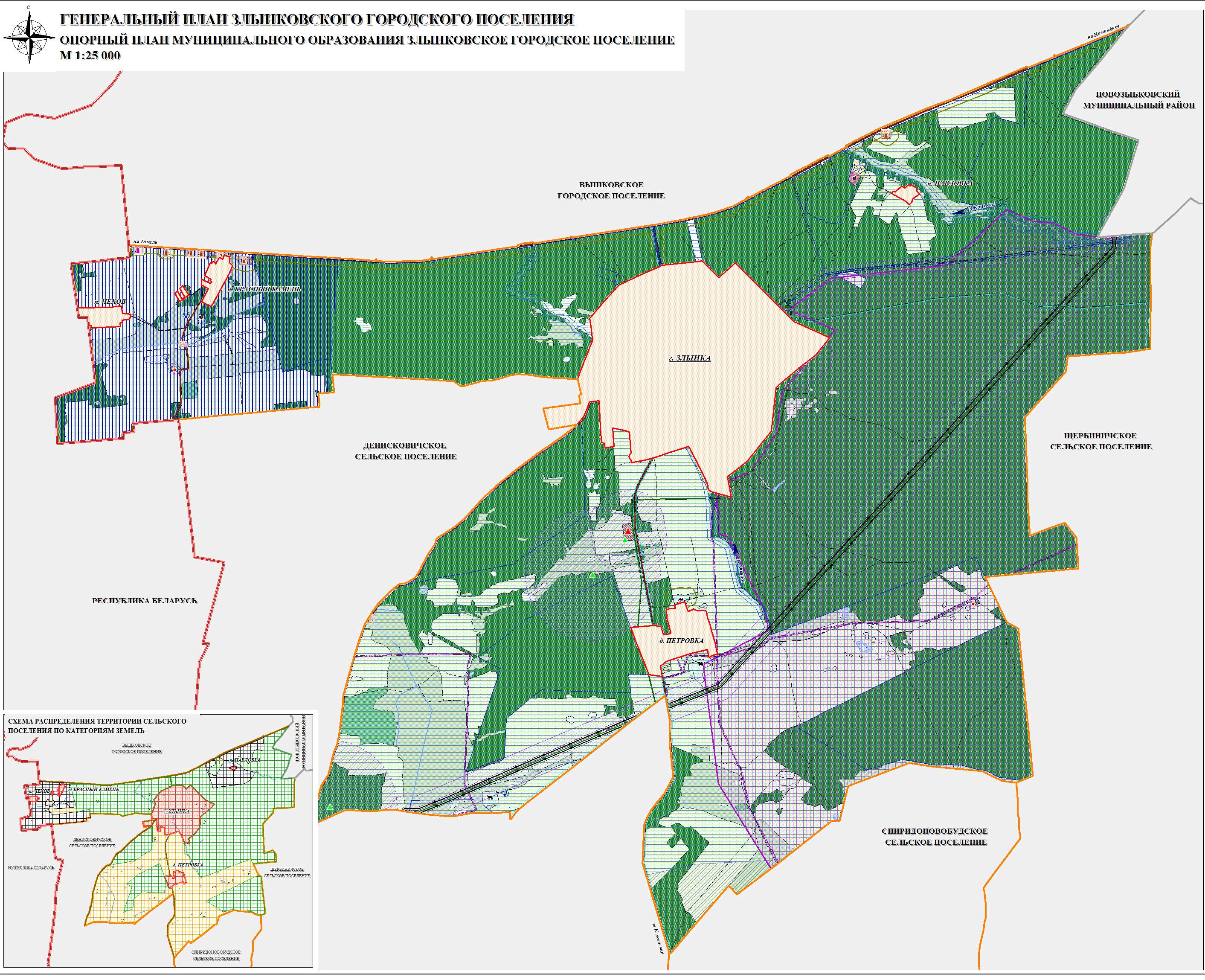 Рис.1 Границы Злынковского городского поселения.Схема актуализируется в соответствии с требованиями следующих нормативных документов:Федерального закона от 27.07.2010 №190-ФЗ «О теплоснабжении» с изменениями и дополнениями от 19.12.2016 г.;Постановление Правительства РФ от 22.02.2012 №154 «О требованиях к схемам теплоснабжения, порядку их разработки и утверждения» с изменениями и дополнениями на 16 марта 2019 г.;Постановление Правительства РФ от 16.04.2012 г. № 307 «О порядке подключения к системам теплоснабжения и о внесении изменений в некоторые акты Правительства Российской Федерации» с изменениями и дополнениями от 07 марта 2017 г.;Постановление Правительства РФ от 08.08.2012 №808 «Об организации теплоснабжения в Российской Федерации и о внесении изменений в некоторые акты Правительства Российской Федерации» с изменениями и дополнениями на 4 февраля 2017 г.;Постановление Правительства РФ от 22.10.2012 г. № 1075 «О ценообразовании в сфере теплоснабжения» с изменениями и дополнениями на 24 января 2017 г.;«Методических основ разработки схем теплоснабжения поселений и промышленных узлов РФ» РД-10-ВЭП, разработанных ОАО «Объединение ВНИПИЭНЕРГОПРОМ» и введенных в действие с 22.05.2006 г.;Для расчета основных градостроительных параметров развития территории принят следующий прогноз численности постоянного населения МО «Злынковское городское поселение» Злынковского муниципального района Брянской области:на 2025 год: 5,988 тыс.чел.;на 2035 год: 8,000 тыс.чел.Численность населения Злынковского городского поселения к расчётному сроку реализации Генерального плана, представлена по населенным пунктам и отражена в таблице 2.Таблица 2 – динамика роста численности населения по населенным пунктамЗоны жилого назначения г. Злынка представлены индивидуальной и малоэтажной жилой застройкой. Основные характеристики жилищного фонда представлены в таблице 3.Таблица 3 – жилой фонд городского поселенияНиже представлены данные по площади жилой застройки в населенных пунктах - 95% жилой застройки поселения расположено в пос. Злынка. В поселении в большей степени распространена застройка индивидуальными жилыми домами - более 89% жилой территории.Таблица 4 – характеристика жилого фонда структура жилой застройки поселения и объёмов нового жилищного строительстваПорядка 89% жилья поселения находится в частной собственности. Жилищный фонд представлен среднеэтажной и малоэтажной (индивидуальной) застройкой. Жилобеспеченность средняя.  В целом оборудованность жилого фонда поселения инженерным обеспечением следует характеризовать, как высокую.Характеристика элементов климата приводится по данным метеостанции г. Брянск на основании СП 131.13330.2018 Строительная климатология. Актуализированная редакция СНиП 23-01-99* (с Изменениями №1, 2), дата введения 29.05.2019 г. и отражены в таблице 5, таблице 6, таблице 7.              Таблица 5 – средняя месячная и годовая температура воздуха, С              Таблица 6 – средняя месячная и годовая скорость ветра, м/с              Таблица 7 – климатическая характеристика по метеостанции г. БрянскРАЗДЕЛ 1. ПОКАЗАТЕЛИ СУЩЕСТВУЮЩЕГО И ПЕРСПЕКТИВНОГО СПРОСА НА ТЕПЛОВУЮ ЭНЕРГИЮ (МОЩНОСТЬ) И ТЕПЛОНОСИТЕЛЬ В УСТАНОВЛЕННЫХ ГРАНИЦАХ ТЕРРИТОРИИ ПОСЕЛЕНИЯ, ГОРОДСКОГО  ОКРУГАа) площадь строительных фондов и приросты площади строительных фондов по расчетным элементам территориального деления с разделением объектов строительства на многоквартирные дома, жилые дома, общественные здания и производственные здания промышленных предприятий по этапам – на каждый год первого 5-летнего периода и на последующие 5 летние периоды (далее этапы)Согласно Генеральному плану современный жилищный фонд МО Злынковское городское поселение Злынковского района Брянской области представлен среднеэтажной и малоэтажной (индивидуальной) застройкой. В соответствии со сценарием развития МО Злынковское городское поселение Злынковского района Брянской области  к 2035 году расчетная численность населения поселения составит около 8000 человек.Препологаемое новое жилищное строительство полностью размещается в нынешних границах МО.В Генеральном плане городского песеления предполагается в основном развитие только индивидуальной жилой застройки. Реализация проектных мероприятий не изменит структуру жилого фонда поселения, преобладающей так же останется индивидуальная застройка.Исходя из того, что основной прирост строительных фондов будет составлять индивидуальная застройка, с учетом последних тенденций в градостроительстве, количество перспективных потребителей централизованной системы теплоснабжения будет увеличиваться по мере нового строительства, с учетом индивидуальных источников тепловой энергии. Это связано с тем, что малоэтажная застройка, а также индивидуальные жилые дома, будут  обеспечиваться теплом от автономных источников (автономных индивидуальных котельных). На момент  разработки  схемы  теплоснабжения  можно  выделить   перспективные  зоны, в которых потребители будут подключены к централизованной системе теплоснабжения: котельные ГУП «Брянсккоммунэнерго». Подключение новых потребителей на перспективу, согласно Генеральному плану,  не планируется. Максимальные нагрузки потребителей, подключенных к источникам тепловой энергии, составляют:Таблица 8 – максимальные нагрузки источников тепловой энергииб) объемы потребления тепловой энергии (мощности) теплоносителя и приросты потребления тепловой энергии теплоносителя с разделением по видам теплопотребления в каждом элементе территориального деления на каждом этапеВ Генеральном плане МО Злынковское городское поселение Злынковского района Брянской области предполагается развитие в основном индивидуальными жилыми домами и зоной застройки малоэтажными  жилыми домами. В соответствии с этапами реализации Генплана (положение о территориальном планировании) новые объекты социальной сферы планируются к введению на территории МО «Злынковское городское поселение» Злынковского муниципального района Брянской области до 2025 года и на расчетный срок до 2035 года. К строительству предложены:новое здание для ООО "Торис";новое здание ООО "Злынковский завод "Консервпродукт";новое здание ООО "Злынковский завод новых технологий по производству вин и напитков "Каскад";новое здание ГУП "Злынковская районная типография";новое здание ЗАО "Швейник";ООО "Гермес дельта";ООО "Хлебокомбинат Злынковского РайПО";пилорама ООО "Бланк-сервис".Расход тепловой энергии, необходимый в МО Злынковское городское поселение Злынковского района Брянской области, представлен в таблице 9.Таблица 9– перспективный расход тепловой энергии, необходимый для отопления с учетом новой застройки МО Злынковское городское поселение Злынковского района Брянской области.Прогнозируемые потребности расхода тепловой энергии для нужд ЖКС по очередности строительства представлены в таблице 9.Таблица 10 – Объекты,  подключенные к централизованной системе теплоснабженияДанная информация раскрывает перспективное потребление тепловой энергии  по всей территориальной зоне МО Злынковское городское поселение Злынковского района Брянской области в полном объеме.Поэтому для описания динамики развития систем теплоснабжения МО Злынковское городское поселение Злынковского района Брянской области было принято, что текущее положение и расчетный период являются основными этапами развития. Расчет приведен в соответствии с формулами физических свойств термодинамики жидкостей - справочник В.И. Манюк, Я.И. Каплинский «Наладка и эксплуатация водяных тепловых сетей». Прогноз перспективных удельных расходов тепловой энергии составляется исходя из перечня объектов, планируемых к подключению централизованной системе теплоснабжения. Перечень данных объектов представлен в предыдущем разделе. Прогноз удельных расходов тепловой энергии составляется исходя из перечня объектов,  подключенных к централизованной системе теплоснабжения. Перечень данных объектов представлен в таблице 11. Таблица 11. –Объекты,  подключенные к централизованной системе теплоснабженияв) потребление тепловой энергии (мощности) и теплоносителя объектами, расположенными в зонах, с учетом возможных изменений производственных зон и их перепрофилирования и приросты потребления тепловой энергии (мощности), теплоносителя производственными объектами с разделением по видам теплопотребления и по видам теплоносителя (горячая вода и пар) на каждом этапеВ связи с тем, что нет конкретных данных касательно развития производственной зоны, невозможно дать оценку на долгосрочную перспективу. Также стоит принимать во внимание нестабильную ситуацию в экономике РФ, что в свою очередь затрудняет долгосрочное планирование в сфере строительства и в сфере производства.РАЗДЕЛ 2. СУЩЕСТВУЮЩИЕ И ПЕРСПЕКТИВНЫЕ БАЛАНСЫ РАСПОЛОГАЕМОЙ ТЕПЛОВОЙ МОЩНОСТИ ИСТОЧНИКОВ ТЕПЛОВОЙ ЭНЕРГИИ И ТЕПЛОВОЙ НАГРУЗКИ ПОТРЕБИТЕЛЕЙа) радиус эффективного теплоснабжения позволяющий определить условия, при которых подключение новых или увеличивающих тепловую нагрузку теплопотребляющих установок к системе теплоснабжения нецелесообразно вследствие увеличения совокупных расходов в указанной системе на единицу тепловой мощности, определяемый для зоны действия каждого источника тепловой энергииТак как не планируется подключение тепловых нагрузок к котельным МО Злынковское городское поселение Злынковского района Брянской области, то в перспективе эффективные радиусы существующих котельных не изменится. Расчет эффективного радиуса теплоснабжения для котельных ГУП «Брянсккоммунэнерго» покажет объективные значения масштабов данной зоны теплоснабжения в целом. Расчет оптимального радиуса представлен в табл. 12.Таблица 12.1–  Расчет оптимального радиуса котельной г. Злынка, кот. ул. Карла Маркса, 8а (ЦРБ)	Таблица 12.2–  Расчет оптимального радиуса котельной г. Злынка, кот. ул. Карла Маркса, 32а ( школа)	Таблица 12.3–  Расчет оптимального радиуса котельной г. Злынка, кот. ул. Площадь Свободы, 1 (Ср. школа)б) описание	существующих и перспективных зон действия систем теплоснабжения и источников тепловой энергииЦентрализованное теплоснабжение городского поселения осуществляется от 3 источников, расположенных в городском поселении: котельные ГУП «Брянсккоммунэнерго» - 3 ед. Общая установленная мощность системы теплоснабжения указана в таблице 8.Протяженность тепловых сетей в двухтрубном исчислении составляет:котельные ГУП «Брянсккоммунэнерго» - 3,341км.  Суммарная подключенная нагрузка по котельным указана в таблице 8. Топливом для котельных является природный газ. Зоны действия котельных в сельском поселении включают в себя 6 технологических зон теплоснабжения:в) описание существующих и перспективных зон действия индивидуальных источников тепловой энергииЧасть потребителей МО Злынковское городское поселение Злынковского района Брянской области не имеют централизованного теплоснабжения. Потребители индивидуальной застройки используют для своих нужд газовые котлы малой мощности. Так же распространены электрические обогреватели. Теплофикационные установки размещаются в специальных пристройках (помещениях). Котлы имеют в своем комплексе дополнительный контур для приготовления горячей воды.г) перспективные балансы тепловой мощности и тепловой нагрузки в перспективных зонах действия источников тепловой энергии, в том числе работающих на единую тепловую сеть, на каждом этапеБалансы тепловых мощностей котельных в МО Злынковское городское поселение Злынковского района Брянской области и перспективы тепловых нагрузок в зоне действия источников тепловой энергии с определением резервов и дефицитов относительно существующей тепловой мощности нетто источников приведены в таблице 13. Значения подключенных и перспективных нагрузок на расчетный период для котельных являются актуальными исходя из учета нового строительства в районе централизованных котельных МО Злынковское городское поселение Злынковского района Брянской области до 2035 года. Исходя из материалов Генерального плана и представленных сведений о новом строительстве администрацией МО Злынковское городское поселение Злынковского района Брянской области, прирост подключяемых тепловых нагрузок не планируется.Таблица 13. – Балансы тепловой энергии (мощности) и перспективной тепловой нагрузки в технологической зоне действия источников тепловой энергии с определением резервов (дефицитов) существующей располагаемой тепловой мощности источников тепловой энергииРАЗДЕЛ 3. СУЩЕСТВУЮЩИЕ И ПЕРСПЕКТИВНЫЕ БАЛАНСЫ ТЕПЛОНОСИТЕЛЯа) перспективные балансы производительности водоподготовительных установок и максимального потребления теплоносителя теплопотребляющими установками потребителейРасчет перспективных балансов теплоносителя производился исходя из расчетных тепловых нагрузок к расчетному периоду (2035 год) с температурным перепадом между  системами подающего и обратного трубопровода 25°С. В таблице 12 представлен перспективный баланс максимального потребления теплоносителя теплопотребляющими установками на расчетный период (2035 год).Таблица 12 – Перспективный баланс максимального потребления теплоносителя теплопотребляющими установками на расчетный период (2035 год).б) перспективные балансы производительности водоподготовительных установок источников тепловой энергии для компенсации потерь теплоносителя в аварийных режимах работы систем теплоснабженияОбъем аварийной подпитки рассчитан согласно п.6.17 СНиП 41-02-2003 «Тепловые сети». Для открытых и закрытых систем теплоснабжения должна предусматриваться дополнительно аварийная  подпитка  химически  не  обработанной  и  не деаэрированной  водой,  расход которой принимается в количестве 2% объема воды в трубопроводах тепловых сетей. Результаты расчета представлены в таблице 13.Таблица 13. – Перспективный баланс производительности водоподготовительных установок на расчетный период (2035 год).РАЗДЕЛ 4. ОСНОВНЫЕ ПОЛОЖЕНИЯ МАСТЕР-ПЛАНА РАЗВИТИЯ СИСТЕМ ТЕПЛОСНАБЖЕНИЯ ПОСЕЛЕНИЯ, СЕЛЬСКОГО ОКРУГА, ГОРОДА ФЕДЕРАЛЬНОГО ЗНАЧЕНИЯа) описание сценария развития теплоснабжения поселения, городског округа1 Вариант.Мероприятия по развитию системы теплоснабжения Злынковского ГП:Проведение модернизации котельной  г. Злынка, кот.   ул. Площадь Свободы, 1 (Ср. школа) с целью увеличения установленной нагрузки, так ка в настоящее время существует дефицит тепловой мощности для обеспечения потербителей тепловой энергией. Стоимость планируемых работ определить ПСД. Предположителные затраты на реконструкцию котельной составят 4,600 млн. рулей. Произвести замену существующих котлов НР-17 и НР-18 на котлы с более высоким КПД (более 85 %) с учетом подключенных нагрузок. Газовая котельная, расположенная по адресу: г. Злынка, кот. ул. Карла Маркса, 32а (школа). Особенность этой котельной в том, что при проектировании мощность данной котельной закладывалась с учетом перспективы подключения новых потребителей. Поэтому мощность сильно завышена по сравнению с подключенной нагрузкой (Мощность котельной 1,132Гкал/час, подключенная нагрузка 0,241 Гкал/час. В осенне-весенний период котлы работают в режиме частых пусков-остановов, что приводит к повышенному износу газового оборудования и вызывают дополнительный расход топлива. Требуется модернизация котельной с целью уменьшения мощности котельной. Стоимость планируемых работ определить ПСД. Ориентировочная стоимость мероприятий 2,500 млн.руб.Для повышения эффективности функционирования и обеспечения нормативной надежности системы теплоснабжения рекомендуется модернизация тепловых сетей с заменой существующих трубопроводов, в т. ч. выработавших свой ресурс, на новые в пенополиуретановой изоляции трубопроводы (стальные или выполненные из термостойкого пластика). Замена трубопроводов на новые приведет к снижению потерь тепловой энергии за счет более эффективной теплоизоляции и минимизации утечек на тепловых сетях.2 Вариант.Реконструкция и модернизация  котельных г. Злынка, кот. ул. Площадь Свободы, 1 (Ср. школа) и г. Злынка, кот. ул. Карла Маркса, 32а (школа) и реконструкция тепловых сетей не будут реализовываться. Соответственно будет проиходить износ ссистемы теплоснабжения и как следствие будут ухудшаться показатели ее работы (повысится аварийность тепловых сетей и котельной, снизится КПД, увеличатся эксплуатационные издержки).б) обоснования выбора приоритетного сценария развития теплоснабжения городского поселения.Приоритетным вариантом перспективного развития систем теплоснабжения Злынковского ГП  предлагается вариант 1, предусматривающий модернизацию/ реконструкцию котельных г. Злынка, кот. ул. Карла Маркса, 32а (школа) и г. Злынка, кот. ул. Площадь Свободы, 1 (Ср. школа) и реконструкция тепловых сетей. Затраты на проведение работ определяются проектно-сметной документацией.РАЗДЕЛ 5.         ПРЕДЛОЖЕНИЯ ПО СТРОИТЕЛЬСТВУ, РЕКОНСТРУКЦИИ И ТЕХНИЧЕСКОМУ ПЕРЕВООРУЖЕНИЮИСТОЧНИКОВ ТЕПЛОВОЙ ЭНЕРГИИа) предложения по строительству источников тепловой энергии, обеспечивающих перспективную тепловую нагрузку на осваиваемых территориях поселения, сельского округа, для которых отсутствует возможность или целесообразность передачи тепловой энергии от существующих или реконструируемых источников тепловой энергии. Обоснование отсутствия возможности передачи тепловой энергии от существующих или реконструируемых источников тепловой энергии основывается на расчетах радиуса эффективного теплоснабженияИсходя из того, что основной прирост строительных фондов будет составлять индивидуальная и малоэтажная застройка (с учетом последних тенденций в градостроительстве, малоэтажная застройка будет представлена в большей части коттеджами), количество перспективных потребителей централизованной системы теплоснабжения на данном этапе актуальной схемы теплснабжения не увеличится. Это связано с тем, что застройка в основном будет обеспечиваться теплом от автономных источников (автономных индивидуальных котельных). На момент разработки  схемы  теплоснабжения  можно  выделить  3 перспективные  зоны, в которых потребители будут подключены к централизованной системе теплоснабжения: котельные ГУП «Брянсккоммунэнерго».Все нагрузки существующих потребителей централизованного теплоснабжения в перспективе принимаются равными на текущий момент. Согласно Генеральному плану и информации администрации МО Злынковское городское поселение Злынковского района Брянской области, на территории поселения производство капитального строительства объектов с подключением к централизованной системе теплоснабжения не предусмотрено. Котельные, за исключением г. Злынка, кот. ул. Площадь Свободы, 1 (Ср. школа), имеют необходимый резерв тепловой мощности (с условием проведения теплотехнической наладки котлов, тепловых сетей - увеличением пропускной способности существующих трубопроводов) для обеспечения тепловой энергией всех подключенных объектов.Насосное оборудование котельных имеет различный моральный и физический износ, в зависимости от объемов их эксплуатации и проведением ППР. б) предложения по реконструкции источников тепловой энергии, обеспечивающих перспективную тепловую нагрузку в существующих и расширяемых зонах действия источников тепловой энергииКотельные МО Злынковское городское поселение Злынковского района Брянской области на момент актуализации схемы, за исключением г. Злынка, кот. ул. Площадь Свободы, 1 (Ср. школа), имеют необходимый резерв тепловой мощности (с условием проведения теплотехнической наладки котлов, тепловых сетей - увеличением пропускной способности существующих трубопроводов) для обеспечения тепловой энергией всех подключенных объектов.  Рекомендуется проведение модернизации/реконструкции котельных г. Злынка, кот.   ул. Площадь Свободы, 1 (Ср. школа) и  г. Злынка, кот. ул. Карла Маркса, 32а (школа). Стоимость планируемых работ определить ПСД. Предположителные затраты на реконструкцию котельной составят 7,100 млн. рулей.в) предложения по техническому перевооружению источников тепловой энергии с целью повышения эффективности работы систем теплоснабженияДо расчетного периода 2035 года планируется: Проведение модернизации котельной  г. Злынка, кот.   ул. Площадь Свободы, 1 (Ср. школа) с целью увеличения установленной нагрузки, так ка в настоящее время существует дефицит тепловой мощности для обеспечения потербителей тепловой энергией. Стоимость планируемых работ определить ПСД. Предположителные затраты на реконструкцию котельной составят 4,600 млн. рулей. Требуется модернизация котельной : г. Злынка, кот. ул. Карла Маркса, 32а (школа) с целью уменьшения мощности котельной. Стоимость планируемых работ определить ПСД. Ориентировочная стоимость мероприятий 2,500 млн.руб.Стоимость планируемых работ определить ПСД. Предположителные затраты на модернизацию/реконструкцию котельной составят 7,100 млн. рулей. Для повышения эффективности функционирования и обеспечения нормативной надежности системы теплоснабжения рекомендуется модернизация тепловых сетей с заменой существующих трубопроводов, в т. ч. выработавших свой ресурс, на новые в пенополиуретановой изоляции трубопроводы (стальные или выполненные из термостойкого пластика). Замена трубопроводов на новые приведет к снижению потерь тепловой энергии за счет более эффективной теплоизоляции и минимизации утечек на тепловых сетях.Для повышения эффективности функционирования и обеспечения нормативной надежности системы теплоснабжения рекомендуется модернизация тепловых сетей с заменой существующих трубопроводов, в т. ч. выработавших свой ресурс, на новые в пенополиуретановой изоляции трубопроводы (стальные или выполненные из термостойкого пластика). Замена трубопроводов на новые приведет к снижению потерь тепловой энергии за счет более эффективной теплоизоляции и минимизации утечек на тепловых сетях.г) графики совместной работы источников тепловой энергии, функционирующих в режиме комбинированной выработки электрической и тепловой энергии и котельных, меры по выводу из эксплуатации, консервации и демонтажу избыточных источников тепловой энергии, а также источников тепловой энергии, выработавших нормативный срок службы, в случае, если продление срока службы технически невозможно или экономически нецелесообразноНе планируется, так как отсутствует источник тепловой энергии с комбинированной выработкой тепловой и электрической энергии. Порядок возможной реконструкции котельной будет определяться в ходе разработки проектной документации.д) меры по переоборудованию котельных в источники комбинированной выработки электрической и тепловой энергии для каждого этапаНе планируется, так как отсутствует источник тепловой энергии с комбинированной выработкой тепловой и электрической энергии.е) меры по переводу котельных, размещенных в существующих и расширяемых зонах действия источников комбинированной выработки тепловой и электрической энергии, в пиковый режим работы для каждого этапа, в том числе график переводаНе планируется, так как отсутствует источник тепловой энергии с комбинированной выработкой тепловой и электрической энергии.ж) решения о загрузке источников тепловой энергии, распределении (перераспределении)  тепловой  нагрузки  потребителей  тепловой  энергии  в  каждой зоне действия системы теплоснабжения между источниками тепловой энергии, поставляющими тепловую энергию в данной системе теплоснабжения, на каждом этапеПотребность в распределении (перераспределении) тепловой энергии потребителей тепловой энергии в зоне действия не требуется.з) оптимальный температурный график отпуска тепловой энергии для каждого источника тепловой энергии или группы источников в системе теплоснабжения, работающей на общую тепловую сеть, устанавливаемый для каждого этапа, и оценку затрат при необходимости его измененияНа момент разработки схемы теплоснабжения котельные МО Злынковское городское поселение работают по температурным графикам, указанные в таблице 14:Таблица 14. – температурный график работы котельныхи) предложения по перспективной установленной тепловой мощности каждого источника тепловой энергии с учетом аварийного и перспективного резерва тепловой мощности с предложениями по утверждению срока ввода в эксплуатацию новых мощностейДанный раздел по котельным рассматривается в ходе разработки проектной документации.к) анализ целесообразности ввода новых и реконструкции существующих источников тепловой энергии с использованием возобновляемых источников  энергииВ МО Злынковское городское поселение Злынковского района Брянской области на момент разработки схемы теплоснабжения не существует источников тепловой энергии с использованием возобновляемых источников тепловой энергии. Данные технологии для централизованного теплоснабжения в перспективе развития тепловых сетей не предусматриваются.л) вид топлива, потребляемый источником тепловой энергии, в том числе с использованием возобновляемых источников энергииВ   МО Злынковское городское поселение Злынковского района Брянской области не   существует   и   не  предусматривается строительство источников тепловой энергии, используемых возобновляемые источники тепловой энергии.РАЗДЕЛ 6. ПРЕДЛОЖЕНИЯ ПО СТРОИТЕЛЬСТВУ, РЕКОНСТРУКЦИИИ ТЕПЛОВЫХ СЕТЕЙа) предложения по строительству и реконструкции тепловых сетей, обеспечивающих перераспределение тепловой нагрузки из зон с дефицитом располагаемой тепловой мощности источников тепловой энергии в зоны с резервом располагаемой тепловой мощности источников тепловой энергии (использование существующих резервов)Рекомендуется произвести замену старых трубопроводов, а так же их реконструкцию с учетом перевода жилого фонда на индивидуальное отопление. Исходя из того, что максимальный срок эксплуатации тепловых сетей, согласно нормативам, составляет 25 лет, все сети, проложенные до 2003 года, нуждаются в замене до 2035 года.В целях бесперебойного обеспечения тепловой энергии потребителе и выполнения графика планово-предупредительных ремонтов планируется проведения следующих работ, указанных в таблице 15.Таблица 15 – работы по замене трубопроводовб) предложения по строительству и реконструкции тепловых сетей для обеспечения перспективных приростов тепловой нагрузки в осваиваемых районах поселения, сельского округа под жилищную, комплексную или производственную застройкуИсходя из того, что максимальный срок эксплуатации тепловых сетей, согласно нормативам, составляет 25 лет, предлагается произвести замену старых трубопроводов, а так же реконструкцию с учетом перевода жилого фонда на индивидуальное отопление. в) предложения по строительству и реконструкции тепловых сетей в целях обеспечения условий, при наличии которых существует возможность  поставок тепловой энергии потребителям от различных источников тепловой энергии при сохранении надежности теплоснабжения
Строительство тепловых сетей, для обеспечения возможности поставок тепловой энергии потребителям от различных источников тепловой энергии при сохранении надежности теплоснабжения не требуется в связи с достаточной надежностью существующей конфигурации тепловых сетей. Рекомендуется произвести замену старых трубопроводов, а так же их реконструкцию с учетом перевода жилого фонда на индивидуальное отопление.г) предложения по строительству и реконструкции тепловых сетей для повышения эффективности функционирования системы теплоснабжения, в том числе за счет перевода котельных в пиковый режим работы или ликвидации котельныхРекомендуется произвести замену старых трубопроводов, а так же их реконструкцию с учетом перевода жилого фонда на индивидуальное отопление.д) предложения по строительству и реконструкции тепловых сетей для обеспечения нормативной надежности и безопасности теплоснабжения,  определяемых в соответствии с методическими указаниями по расчету уровня надежности и качеству поставляемых товаров, оказываемых услуг для организаций, осуществляющих деятельность по производству и (или) передаче тепловой энергии, утверждаемыми уполномоченным Правительством Российской Федерации федеральным органом исполнительной властиДля обеспечения надежной работы системы теплоснабжения в МО Злынковское городское поселение Злынковского района Брянской области не требуется перекладка существующих магистральных трубопроводов. Все изменения и модернизация тепловых сетей необходимо учесть при разработке проектной документации на реконструкцию сетей.РАЗДЕЛ 7. ПРЕДЛОЖЕНИЯ ПО ПЕРЕВОДУ ОТКРЫТЫХ СИСТЕМ ТЕПЛОСНАБЖЕНИЯ (ГОРЯЧЕГО ВОДОСНАБЖЕНИЯ) В ЗАКРЫТЫЕ СИСТЕМЫ ГОРЯЧЕГО ВОДОСНАБЖЕНИЯ"Система теплснабжения МО Злынковское городское поселение Злынковского района Брянской закрытая. РАЗДЕЛ 8. ПЕРСПЕКТИВНЫЕ ТОПЛИВНЫЕ БАЛАНСЫРасчеты перспективных максимальных годовых расходов топлива для зимнего, и переходного периодов по элементам территориального деления выполнены на основании данных о среднемесячной температуры наружного воздуха, суммарной присоединенной тепловой нагрузке и удельных расходов условного топлива. Результаты расчётов перспективного годового расхода топлива к 2035 году представлены в таблице 16.Таблица 16. –  перспективный годовой расход топлива на расчетный срок (2035 г.)РАЗДЕЛ 9. ИНВЕСТИЦИИ В СТРОИТЕЛЬСТВО, РЕКОНСТРУКЦИИЮ, ТЕХНИЧЕСКОЕ ПЕРЕВООРУЖЕНИЕ И (ИЛИ) МОДЕРНИЗАЦИЮа) предложения по величине необходимых инвестиций в строительство, реконструкцию и техническое перевооружение источников тепловой энергии и тепловых сетей на каждом этапеМероприятия по развитию системы теплоснабжения Злынковского ГП:Проведение модернизации котельной  г. Злынка, кот.   ул. Площадь Свободы, 1 (Ср. школа) с целью увеличения установленной нагрузки, так ка в настоящее время существует дефицит тепловой мощности для обеспечения потербителей тепловой энергией. Стоимость планируемых работ определить ПСД. Предположителные затраты на реконструкцию котельной составят 4,600 млн. рулей. Требуется модернизация котельной : г. Злынка, кот. ул. Карла Маркса, 32а (школа) с целью уменьшения мощности котельной. Стоимость планируемых работ определить ПСД. Ориентировочная стоимость мероприятий 2,500 млн.руб.Стоимость планируемых работ определить ПСД. Предположителные затраты на модернизацию/реконструкцию котельной составят 7,100 млн. рулей. Для повышения эффективности функционирования и обеспечения нормативной надежности системы теплоснабжения рекомендуется модернизация тепловых сетей с заменой существующих трубопроводов, в т. ч. выработавших свой ресурс, на новые в пенополиуретановой изоляции трубопроводы (стальные или выполненные из термостойкого пластика). Замена трубопроводов на новые приведет к снижению потерь тепловой энергии за счет более эффективной теплоизоляции и минимизации утечек на тепловых сетях.Кроме того, в  целях бесперебойного обеспечения тепловой энергии потребителе и выполнения графика планово-предупредительных ремонтов планируется проведения следующих работ, указанных в таблице 17Таблица 17– работы по замене трубопроводовб) предложения по величине инвестиций в строительство, реконструкцию и техническое перевооружение в связи с изменениями температурного графика и гидравлического режима работы системы теплоснабженияПредложения по данному разделу будут рассматриваться в ходе разработки проектной документации на разработку и строительство элементов системы теплоснабжения.РАЗДЕЛ 10. РЕШЕНИЕ О ПРИСВОЕНИИ СТАТУСА ЕДИНОЙ ТЕПЛОСНАБЖАЮЩЕЙ ОРГАНИЗАЦИИ (ОРГАНИЗАЦИЯМ)В соответствии со статьей 2 п. 28 Федерального закона от 27 июля 2010 года №190-ФЗ «О теплоснабжении»:Единая теплоснабжающая организация в системе теплоснабжения (далее - единая теплоснабжающая организация) – теплоснабжающая организация, которая определяется в схеме теплоснабжения федеральным органом исполнительной власти, уполномоченным Правительством Российской Федерации на реализацию государственной политики в сфере теплоснабжения, или органом местного самоуправления на основании критериев и в порядке, которые установлены правилами организации теплоснабжения, утвержденными Правительством Российской Федерации.В соответствии с пунктом 22 «Требований к порядку разработки и утверждения схем теплоснабжения», утвержденных Постановлением Правительства Российской Федерации от 22.02.2012 №154:Определение в схеме теплоснабжения единой теплоснабжающей организации (организаций) осуществляется в соответствии с критериями и порядком определения единой теплоснабжающей организации установленным Правительством Российской Федерации.Критерии и порядок определения единой теплоснабжающей организации установлены Постановлением Правительства Российской Федерации от 08.08.2012 № 808 «Об организации теплоснабжения в Российской Федерации и о внесении изменений в некоторые акты Правительства Российской Федерации».В соответствии с требованиями документа:Статус единой теплоснабжающей организации присваивается теплоснабжающей и (или) теплосетевой организации решением федерального органа исполнительной власти (в  отношении городов населением 500 тысяч человек и более) или органа местного самоуправления (далее – уполномоченные органы) при утверждении схемы теплоснабжения.В проекте схемы теплоснабжения должны быть определены границы зон деятельности единой теплоснабжающей организации (организаций). Границы зоны (зон) деятельностиединой теплоснабжающей организации (организаций) определяются границами системы теплоснабжения.Для присвоении организации статуса единой теплоснабжающей организации на территории поселения, сельского округа лица, владеющие на праве собственности или инымзаконном основании источниками тепловой энергии и (или) тепловыми сетями, подают в уполномоченный орган в течение 1 месяца с даты опубликования (размещения) в установленном порядке проекта схемы теплоснабжения, а также с даты опубликования (размещения) сообщения, указанного в пункте 17 настоящих Правил, заявку на присвоение организации статуса единой теплоснабжающей организации с указанием зоны ее деятельности. К заявке прилагается бухгалтерская отчетность, составленная на последнюю отчетную дату перед подачей заявки, с отметкой налогового органа о ее принятии.Уполномоченные органы обязаны в течение 3 рабочих дней, с даты окончания срока подачи заявок, разместить сведения о принятых заявках на сайте поселения, сельского округа, н сайте соответствующего субъекта Российской Федерации в информационно- телекоммуникационной сети «Интернет» (далее - официальный сайт).В случае если на территории поселения, сельского округа существуют несколько систем теплоснабжения, уполномоченные органы вправе:определить единую теплоснабжающую организацию (организации) в каждой из систем теплоснабжения, расположенных в границах поселения, сельского округа;определить на несколько систем теплоснабжения единую теплоснабжающую организацию, если такая организация владеет на праве собственности или ином законном основании источниками тепловой энергии и (или) тепловыми сетями в каждой из систем теплоснабжения, входящей в зону её деятельности.В случае если в отношении одной зоны деятельности единой теплоснабжающей организации подана одна заявка от лица, владеющего на праве собственности или ином законном основании источниками тепловой энергии и (или) тепловыми сетями в соответствующей системе теплоснабжения, то статус единой теплоснабжающей организации присваивается указанному лицу.В случае, если в отношении одной зоны деятельности единой теплоснабжающей организации подано несколько заявок от лиц, владеющих на праве собственности или ином законном основании источниками тепловой энергии и (или) тепловыми сетями в соответствующей системе теплоснабжения, орган местного самоуправления присваивает статус единой теплоснабжающей организации в соответствии с критериями определения единой теплоснабжающей организации.В случае если в отношении зоны деятельности единой теплоснабжающей организации не подано ни одной заявки на присвоение соответствующего статуса, статус единой теплоснабжающей организации присваивается организации, владеющей в соответствующей зоне деятельности источниками тепловой энергии и (или) тепловыми сетями, и соответствующей критериям.Критерии определения единой теплоснабжающей организации:владение на праве собственности или ином законном основании источниками тепловой энергии с наибольшей рабочей тепловой мощностью и (или) тепловыми сетями с наибольшей емкостью в границах зоны деятельности единой теплоснабжающей организации;размер собственного капитала;способность в лучшей мере обеспечить надежность теплоснабжения в соответствующей системе теплоснабжения.Размер собственного капитала определяется по данным бухгалтерскойотчетности, составленной на последнюю отчетную дату перед подачей заявки на присвоение статуса единой теплоснабжающей организации с отметкой налогового органа о ее принятии;Единая теплоснабжающая организация обязана:заключать и надлежаще исполнять договоры теплоснабжения со всеми обратившимися к ней потребителями тепловой энергии в своей зоне деятельности;осуществлять мониторинг реализации схемы теплоснабжения и подавать в орган, утвердивший схему теплоснабжения, отчеты о реализации, включая предложения по актуализации схемы;надлежащим образом исполнять обязательства перед иными теплоснабжающими и теплосетевыми организациями в зоне своей деятельности;осуществлять контроль режимов потребления тепловой энергии в зоне своей деятельности.В МО Злынковское городское поселение Злынковского района Брянской области критериям единой теплоснабжающей организации удовлетворяет ГУП «Брянсккоммунэнерго».РАЗДЕЛ 11. РЕШЕНИЕ О РАСПРЕДЕЛЕНИИ ТЕПЛОВОЙ НАГРУЗКЕ МЕЖДУ ИСТОЧНИКАМИ ТЕПЛОВОЙ ЭНЕРГИИЗоны действия котельных в МО Злынковское городское поселение Злынковского района Брянской области включают в себя 6 технологических зон теплоснабжения. Потребители зон действия котельных указаны в таблице 18.Таблица 18. – объекты, подключенные к централизованной системе теплоснабженияРАЗДЕЛ 12. РЕШЕНИЯ ПО БЕЗХОЗЯНЫМ ТЕПЛОВЫМ СЕТЯМБесхозяйные тепловые сети в границах муниципального образования Злынковское городское поселение Злынковского муниципального района Брянской области, по представленной информации Администрации Злынковского городского поселения, не выявлено. РАЗДЕЛ 13. СИНХРОНИЗАЦИЯ СХЕМЫ ТЕПЛОСНАБЖЕНИЯ СО СХЕМОЙ ГАЗОСНАБЖЕНИЯ И ГАЗИФИКАЦИИ СУБЪЕКТА РОССИЙСКОЙ ФЕДЕРАЦИИ И (ИЛИ) ПОСЕЛЕНИЯ, СХЕМОЙ И ПРОГРАММОЙ РАЗВИТИЯ ЭЛЕКТРОЭНЕРГИИ, А ТАКЖЕ СО СХЕМОЙ ВОДОСНАБЖЕНИЯ И ВОДООТВЕДЕНИЯ ПОСЕЛЕНИЯ, ГОРОДСКОО ОКРУА, ГОРОДА ФЕДЕРАЛЬНОГО ЗНАЧЕНИЯа) описание решений (на основе утвержденной региональной (межрегиональной) программы газификации жилищно-коммунального хозяйства, промышленных и иных организаций) о развитии соответствующей системы газоснабжения в части обеспечения топливом источников тепловой энергииСогласно Концепции участия ОАО «Газпром» в газификации регионов Российской Федерации с целью обеспечения эффективности инвестиций разрабатываются Планы-графики синхронизации выполнения Программ газификации регионов Российской Федерации. В рамках их реализации строительство внутрипоселковых газопроводов и подготовка к приему газа потребителей (население, объекты коммунально-бытовой и социальной сферы и р.), газифицируемых по Программе газификации, осуществляется за счет бюджетов различного уровня, иных источников, а также средств потребителей. Финансирование работ по строительству и реконструкции объектов газоснабжения осуществляется за счет средств ООО «Газпром межрегионгаз» и ОАО «Газпром». Финансирование программ газификации региона также осуществляется газораспределительными организациями за счет специальных надбавок к тарифам на услуги по транспортировке газа по газораспределительным сетям. Новое жилищное строительство в МО Злынковское городское поселение Злынковского района Брянской области для постоянного населения будет вестись, в первую очередь, за счёт реконструкции ветхого и аварийного жилищного фонда, а также, отчасти, уплотнения существующей жилой застройки, и на территориях нового освоения.Реализация проектных мероприятий не изменит структуру жилого фонда поселения, преобладающей так же останется индивидуальная застройка.Исходя из того, что основной приростстроительных фондов будет составлять индивидуальная и малоэтажная застройка (с учетом последних тенденций в градостроительстве, малоэтажная застройка будет представлена в большей части коттеджами), количество перспективных потребителей централизованной системы теплоснабжения будет увеличиваться по мере нового строительства, с учетом индивидуальных источников тепловой энергии. Это связано с тем, что малоэтажная застройка, а также индивидуальные многоквартирные дома, будут  обеспечиваться теплом от автономных источников (автономных индивидуальных котельных). В зонах застройки малоэтажными жилыми домами предусматривается использование индивидуальных источников тепловой энергии.б) описание проблем организации газоснабжения источников тепловой энергииПроблемы по газификации источников тепловой энергии в МО Злынковское городское поселение Злынковского района Брянской области отсутствуют.в) предложения по корректировке утвержденной (разработке) региональной (межрегиональной) программы газификации жилищно-коммунального хозяйства, промышленных и иных организаций для обеспечения согласованности такой программы с указанными в схеме теплоснабжения решениями о развитии источников тепловой энергии и систем теплоснабженияПрограмма регионального развития газификации Брянской области разработана и утверждена на 2017 — 2021 годы. Основное и единственное топливо на котельных сельского поселения является природный газ. г) описание решений (вырабатываемых с учетом положений утвержденной схемы и программы развития Единой энергетической системы России) о строительстве, реконструкции, техническом перевооружении, выводе из эксплуатации источников тепловой энергии и генерирующих объектов, включая входящее в их состав оборудование, функционирующих в режиме комбинированной выработки электрической и тепловой энергии, в части перспективных балансов тепловой мощности в схемах теплоснабжения«Схема и программа развития электроэнергетики Брянской области на период 2020 – 2024 годы», утверждена распоряжением Губернатора Брянской области от 29.04.2019 г. №385-РГ. Строительство, реконструкция, техническое перевооружение, вывод из эксплуатации источников тепловой энергии и генерирующих объектов, включая входящее в их состав оборудование, функционирующих в режиме комбинированной выработки электрической и тепловой энергии, в рамках указанного документа не предусмотрены.Размещение источников, функционирующих в режиме комбинированной выработки электрической и тепловой энергии, на территории МО Злынковское городское поселение Злынковского района Брянской области, не предусматривается. д) предложения по строительству генерирующих объектов, функционирующих в режиме комбинированной выработки электрической и тепловой энергии, указанных в схеме теплоснабжения, для их учета при разработке схемы и программы перспективного развития электроэнергетики субъекта Российской Федерации, схемы и программы развития Единой энергетической системы России, содержащие в том числе описание участия указанных объектов в перспективных балансах тепловой мощности и энергииВ МО Злынковское городское поселение Злынковского района Брянской области, не предусматривается. е) описание решений (вырабатываемых с учетом положений утвержденной схемы водоснабжения муниципального образования) о развитии соответствующей системы водоснабжения в части, относящейся к системам теплоснабженияРешения о развитии соответствующей системы водоснабжения в части, относящейся к системам теплоснабжения, настоящей Схемой теплоснабжения не предусмотрены.ж) предложения по корректировке утвержденной (разработке) схемы водоснабжения муниципального образования, для обеспечения согласованности такой схемы и указанных в схеме теплоснабжения решений о развитии источников тепловой энергии и систем теплоснабженияКорректировка схемы водоснабжения муниципального образования для обеспечения согласованности такой схемы и указанных в Схеме теплоснабжения решений о развитии источников тепловой энергии и систем теплоснабжения не требуется.РАЗДЕЛ 14. ИНДИКАТОРЫ РАЗВИТИЯ СИСТЕМ ТЕПЛОСНАБЖЕНИЯ ПОСЕЛЕНИЯ, ГОРОДСКОГО ОКРУГА, ГОРОДА ФЕДЕРАЛЬНОГО ЗНАЧЕНИЯа) целевые показатели работы теплоисточникаПоказатели качества Таблица 19. – показатели качества работы теплоисточникаб) показатели надежности систем ресурсоснабженияТаблица 20. – показатели надежности системы ресурсоснабженияв) ожидаемые результаты и целевые показателиТаблица 21. – ожидаемые результаты и целевые показателиг) целевые индикаторы для мониторинга реализации схемы теплоснабженияТаблица 22 – целевые индикаторы для мониторинга реализации схемы теплоснабженияд) надёжность и качество ресурсоснабжения характеризует динамика изменения следующих параметровТаблица 23 – надёжность и качество ресурсоснабженияРАЗДЕЛ 15. ЦЕНОВЫЕ (ТАРИФНЫЕ) ПОСЛЕДСТВИЯРассчитать тарифно-балансовые расчетные модели теплоснабжения потребителей в каждой системе теплоснабжения возможно приблизительно с учетом индекса дефлятора Минэкономразвития. Прогноз тарифа приведен в таблице 24.Таблица 24. Прогноз тарифа на тепловую энергиюНаименование схемыАктуализированная Схема теплоснабжения муниципального образования Злынковское городское поселение Злынковского района Брянской области на 2020 год и на период до 2035 года.Основание для разработки схемы–Федеральный закон от 06.10.2003 N 131-ФЗ (ред. от 02.08.2019) «Об общих принципах организации местного самоуправления в Российской Федерации» (с изм. и доп., вступ. в силу с 01.09.2019);– Федеральный закон «О теплоснабжении» от 27.07.2010 N 190-ФЗ;– Приказ Министерства регионального развития РФ от 7 июня 2010 года N 273 «Об утверждении методики расчета значений целевых показателей в области энергосбережения и повышения энергетической эффективности, в том числе в сопоставимых условиях»;–Генеральный план муниципального образования;- Пояснительная записка к прогнозу социально-экономического развития Злынковского городского поселения Злынковского муниципального района Брянской области на 2020- 2022 гг.– Федеральный закон «Об энергосбережении и о повышении энергетическойэффективности и о внесении изменений в отдельные законодательные акты Российской Федерации» от 23.11.2009 N 261-ФЗ;–Постановление Правительства РФ от 22 февраля 2012 г. N 154 «О требованиях к схемам теплоснабжения, порядку их разработки и утверждения».Заказчики схемыАдминистрация  Злынковского городского поселения  Основные разработчики схемыООО «НП ТЭКтест-32»Цели актуализации схемы–Обеспечение развития систем централизованного теплоснабжения для существующего и нового строительства жилищного комплекса, а также объектов социально-культурного и рекреационного назначения в период до 2035 года.–Увеличение объемов производства коммунальной продукции (оказание услуг) по теплоснабжению и горячему водоснабжению при повышении качества и сохранении приемлемости действующей ценовой политики.–Улучшение качества работы систем теплоснабжения и горячего водоснабжения.– Снижение вредного воздействия на окружающую среду.Сроки и этапы реализации актуальной схемыПервая очередь – 2026 год; Расчетный срок – 2035 год.Основные индикаторы ипоказатели, позволяющие оценить ход реализации мероприятий схемы и ожидаемые результаты реализации мероприятий из схемы–Снижение потерь воды и тепловой энергии в сетях централизованного отопления и горячего водоснабжения к концу 2035 года. Реконструкция, наладка и шайбирование тепловых сетей.–Установка общедомовых приборов учета тепловой энергии во всех домах, подключенных к системе централизованного  теплоснабжения к концу 2035 году.№ п/пНаименование населённого пунктаПлощадь, кв.км.Численность населения 2020 г, чел.1г. Злынка 8,746142посёлок Павловка0,07                                          -3деревня Петровка0,867Итого4681НаименованиеЧисленность населения, чел.Численность населения, чел.Численность населения, чел.НаименованиеСуществующее положение 2020 год1 -я очередь реализации Схемырасчетный срок реализации СхемыЗлынковское городское поселение468159888000г. Злынка (административный центр)461459167925д. Петровка677275п. Павловка---Наименование показателяЕд. измеренияПоказательНаименование показателяЕд. измеренияПоказательНаименование показателяЕд. измеренияПоказательЖилой фонд всего, в т.ч.тыс.м2157,9Средняя жилобеспеченностьм2/чел.33,7– плотность населения в границах жилых территорий постоянного проживаниячел./га.5,38№ п/пНаименование показателяЕдиница измеренияСуществующее положение, 2020 г.Расчетный срок, 2035 год№ п/пНаименование показателяЕдиница измеренияСуществующее положение, 2020 г.Расчетный срок, 2035 год123451средняя обеспеченность населения общей площадью**кв.м общей площади/чел.33,7402общий объем жилищного фонда***кв.м общей площади157,9313,8в т.ч. в общем объёме жилищного фонда по типу застройки:в т.ч. в общем объёме жилищного фонда по типу застройки:в т.ч. в общем объёме жилищного фонда по типу застройки:в т.ч. в общем объёме жилищного фонда по типу застройки:в т.ч. в общем объёме жилищного фонда по типу застройки:2.1индивидуальная жилая застройка (1-3 этажей)кв.м общей площади129,4103,82.1индивидуальная жилая застройка (1-3 этажей)% от общего объема жилищного фонда79332.2малоэтажная жилая застройка (1-3 этажей)кв.м общей площади35,12102.2малоэтажная жилая застройка (1-3 этажей)% от общего объема жилищного фонда21673общий объем нового жилищного строительствакв.м общей площади-не менее 155IIIIIIIVVVIVIIVIIIIXXXIXIIГод-7,4-6,6-1,27,013,616,918,417,211,75,6-0,4-5,05,8IIIIIIIVVVIVIIVIIIIXXXIXIIГод3,43,23,23,13,02,72,52,42,52,72,83,22,9№ п/пПараметрыПоказатели Климатические параметры холодного периода года Климатические параметры холодного периода года Климатические параметры холодного периода года1.1Температура воздуха наиболее холодных суток, С, обеспеченностью 0,98- 301.2Температура воздуха наиболее холодных суток, С, обеспеченностью 0,92- 272.1Температура воздуха наиболее холодной пятидневки, С, обеспеченностью 0,98- 262.2Температура воздуха наиболее холодной пятидневки, С, обеспеченностью 0,92- 243Температура воздуха, С, обеспеченностью0,94- 124Абсолютная минимальная температура воздуха, С- 425Средне суточная амплитуда температуры воздуха наиболее холодного месяца, С5,66Продолжительность и средняя температура воздуха периода со средней суточной температурой воздуха ≤ 8С199 сут.- 2,07Средняя месячная относительная влажность воздуха наиболее холодного месяца, %708Количество осадков за ноябрь-март, мм2109Преобладающее направление ветра за декабрь-февральЮКлиматические параметры теплого периода годаКлиматические параметры теплого периода годаКлиматические параметры теплого периода года10Барометрическое давление, гПа99011Температура воздуха, С, обеспеченностью 0,952111 Температура воздуха, С, обеспеченностью 0,982512Средняя максимальная температура воздуха наиболее теплого месяца, С19,313Абсолютная максимальная температура воздуха, С3814Средняя суточная амплитуда температуры воздуха наиболее теплого месяца, С9,615Средняя месячная относительная влажность воздуха в 15 час.наиболее теплого месяца, %5816Количество осадков за апрель-октябрь, мм43817Преобладающее направление ветра за июнь-августЗ №Адрес котельнойКотлыКотлыКотлыКотлыКотлыКотлыКотлы №Адрес котельной№ котлаМарка котлаГод установкиПоверхность нагрева,м2Тепловая мощность котловТепловая мощность котлов №Адрес котельной№ котлаМарка котлаГод установкиПоверхность нагрева,м2ПроектнаяФактическая по результатам испытаний №Адрес котельной№ котлаМарка котлаГод установкиПоверхность нагрева,м2Гкал/часГкал/час1г. Злынка, кот. ул. Карла Маркса, 8а (ЦРБ)1НР-18198734,20,470,581г. Злынка, кот. ул. Карла Маркса, 8а (ЦРБ)2НР-18199334,20,470,563268,40,941,1432Кот. ул. К. Маркса, 34 ( Школа),  г.Злынка 1НР-17199734,20,5660,3332Кот. ул. К. Маркса, 34 ( Школа),  г.Злынка 2НР-17198634,20,5660,279268,41,1320,6123Кот. ул. Площадь Свободы, 1 (ср. школа), г.Злынка1НР-18198634,20,350,6693Кот. ул. Площадь Свободы, 1 (ср. школа), г.Злынка2НР-18199434,20,350,613Кот. ул. Площадь Свободы, 1 (ср. школа), г.Злынка3НР-171986350,5130,6643Кот. ул. Площадь Свободы, 1 (ср. школа), г.Злынка4НР-171986350,5130,668ПотребительПервая очередь до 2025 г.Первая очередь до 2025 г.Расчетный срок (2035 г.)Расчетный срок (2035 г.)ПотребительРасход т/энергии, потребляемый объектами, Гкал/чРасход т/энергии, для отопления новой застройки, Гкал/чРасход т/энергии, потребляемый объектами, Гкал/чРасход т/энергии, для отопления капитальной застройки, Гкал/чМО Злынковское  городское поселение 3,2450,03,2450,0Наименование Существующие присоединенные нагрузки, Гкал/часНовое строительствоНовое строительствоЧасовая нагрузка на отопление,  ГВС,  Гкал/часЧасовая нагрузка на отопление,  ГВС,  Гкал/часкотельныхСуществующие присоединенные нагрузки, Гкал/часНаименованиенового объектаЧасовая нагрузка,Гкал/часЧасовая нагрузка на отопление,  ГВС,  Гкал/часЧасовая нагрузка на отопление,  ГВС,  Гкал/часСуществующие присоединенные нагрузки, Гкал/часНаименованиенового объектаЧасовая нагрузка,Гкал/час2025 г.2035 г.г. Злынка, кот. ул. Карла Маркса, 8а (ЦРБ)0,8823-00,88230,8823г. Злынка, кот. ул. Карла Маркса, 32а ( школа)0,2411-00,24110,2411г. Злынка, кот. ул. Площадь Свободы, 1 (Ср. школа)2,1212-02,12122,1212Тип потребителяТип потребителяКонтрагентАдрес потребителяЧасовая нагрузка по отоплению, Гкал/часЧасовая нагрузка по ГВС, Гкал/часЧасовые нагрузки по вентиляцииТип потребителяТип потребителяКонтрагентАдрес потребителяЧасовая нагрузка по отоплению, Гкал/часЧасовая нагрузка по ГВС, Гкал/часЧасовые нагрузки по вентиляцииКот.ул.К.Маркса,32а (Школа), г.ЗлынкаКот.ул.К.Маркса,32а (Школа), г.ЗлынкаКот.ул.К.Маркса,32а (Школа), г.ЗлынкаКот.ул.К.Маркса,32а (Школа), г.ЗлынкаКот.ул.К.Маркса,32а (Школа), г.ЗлынкаКот.ул.К.Маркса,32а (Школа), г.ЗлынкаКот.ул.К.Маркса,32а (Школа), г.ЗлынкаНаселение бытовыеБытовые абонентыРОГОВАЯ АННА ГРИГОРЬЕВНА                                                        243600, Брянская обл, Злынковский р-н, Злынка г, Щорса ул, дом № 6, кв.50,0021Население бытовыеБытовые абонентыКОНОВОД              ТАМАРА               ИВАНОВНА                              243600, Брянская обл, Злынковский р-н, Злынка г, Щорса ул, дом № 6, кв.20,0021Население бытовыеБытовые абонентыДЕГТЕРЕВА НАТАЛЬЯ АЛЕКСАНДРОВНА                                                 243600, Брянская обл, Злынковский р-н, Злынка г, Щорса ул, дом № 6, кв.80,0023Население бытовыеБытовые абонентыДМИТРОЧЕНКО Л А                                                                 243600, Брянская обл, Злынковский р-н, Злынка г, Щорса ул, дом № 6, кв.110,0021Население бытовыеБытовые абонентыКРАВЧЕНКО А Н                                                                   243600, Брянская обл, Злынковский р-н, Злынка г, Щорса ул, дом № 6, кв.100,0037Население бытовыеБытовые абонентыШАПОВАЛОВА В К                                                                  243600, Брянская обл, Злынковский р-н, Злынка г, Щорса ул, дом № 6, кв.120,0045Муниципальный бюджетОбразованиеАдминистративное здание243600, Брянская обл, Злынковский р-н, Злынка г, Республиканская ул, дом № 2050,0095Муниципальный бюджетОбразованиеАдминистративное здание ООШ № 2243600, Брянская обл, Злынковский р-н, Злынка г, Карла Маркса ул, дом № 80,1667Муниципальный бюджетОбразованиеГараж243600, Брянская обл, Злынковский р-н, Злынка г, Республиканская ул, дом № 2050,0251Муниципальный бюджетОбразованиеХозяйственный корпус243600, Брянская обл, Злынковский р-н, Злынка г, Республиканская ул, дом № 2030,0123Муниципальный бюджетПрочиегараж243600, Брянская обл, Злынковский р-н, Злынка г, Республиканская ул, дом № 2050,0018Областной бюджетКомитет по с/хконтора243600, Брянская обл, Злынковский р-н, Злынка г, Республиканская ул, дом № 2030,0089Кот.ул.К.Маркса,8а (ЦРБ), г.Злынка  Кот.ул.К.Маркса,8а (ЦРБ), г.Злынка  Кот.ул.К.Маркса,8а (ЦРБ), г.Злынка  Кот.ул.К.Маркса,8а (ЦРБ), г.Злынка  Кот.ул.К.Маркса,8а (ЦРБ), г.Злынка  Кот.ул.К.Маркса,8а (ЦРБ), г.Злынка  Кот.ул.К.Маркса,8а (ЦРБ), г.Злынка  Население МКДУКжилой дом243600, Брянская обл, Злынковский р-н, Злынка г, Карла Маркса ул, дом № 610,0528Население МКДУКжилой дом243600, Брянская обл, Злынковский р-н, Злынка г, Карла Маркса ул, дом № 610,0547Население бытовыеБытовые абонентыВОРОНИН       АЛЕКСЕЙ ЮРЬЕВИЧ                                                   243600, Брянская обл, Злынковский р-н, Злынка г, Щорса ул, дом № 4, кв.50,0039Население бытовыеБытовые абонентыВАСИЛЬЕВА ОЛЬГА ВАСИЛЬЕВНА                                                      243600, Брянская обл, Злынковский р-н, Злынка г, Кирова ул, дом № 64, кв.30,0032Население бытовыеБытовые абонентыПОЛОВИНКО Л В                                                                   243600, Брянская обл, Злынковский р-н, Злынка г, Кирова ул, дом № 66, кв.60,0026Население бытовыеБытовые абонентыСТАРИКОВ ВИТАЛИЙ ВАСИЛЬЕВИЧ                                                     243600, Брянская обл, Злынковский р-н, Злынка г, Щорса ул, дом № 4, кв.40,003Население бытовыеБытовые абонентыСАПЕГО ЗИНАИДА СЕРГЕЕВНА                                                        243600, Брянская обл, Злынковский р-н, Злынка г, Щорса ул, дом № 3, кв.110,0029Население бытовыеБытовые абонентыПОЗДНЯКОВА ВАЛЕНТИНА ВИКТОРОВНА                                                 243600, Брянская обл, Злынковский р-н, Злынка г, Кирова ул, дом № 66, кв.50,0038Население бытовыеБытовые абонентыБЕЗИК - -                                                                       243600, Брянская обл, Злынковский р-н, Злынка г, Кирова ул, дом № 66, кв.110,003Население бытовыеБытовые абонентыЛОГВИНОВА МАРИЯ НИКИФОРОВНА                                                     243600, Брянская обл, Злынковский р-н, Злынка г, Щорса ул, дом № 4, кв.60,0025Население бытовыеБытовые абонентыКАТЕНКО С.В.                       243600, Брянская обл, Злынковский р-н, Злынка г, Карла Маркса ул, дом № 61, кв. 16Население бытовыеБытовые абонентыТАНЦУЕВА ВЕРА ГРИГОРЬЕВНА                                                       243600, Брянская обл, Злынковский р-н, Злынка г, Щорса ул, дом № 1, кв.60,0023Население бытовыеБытовые абонентыХАЛДАЙ С Л                                                                      243600, Брянская обл, Злынковский р-н, Злынка г, Щорса ул, дом № 4, кв.10,0031Население бытовыеБытовые абонентыЗЛЫНКОВСКАЯ ГОРОДСКАЯ АДМИНИСТРАЦИЯ                                             243600, Брянская обл, Злынковский р-н, Злынка г, Кирова ул, дом № 66, кв.90,0029Население бытовыеБытовые абонентыКАРПОВА НИНА ВАСИЛЬЕВНА                                                         243600, Брянская обл, Злынковский р-н, Злынка г, Щорса ул, дом № 3, кв.80,003Население бытовыеБытовые абонентыДАЙНЕКО ПАВЕЛ ВАСИЛЬЕВИЧ                                                        243600, Брянская обл, Злынковский р-н, Злынка г, Щорса ул, дом № 1, кв.50,0038Население бытовыеБытовые абонентыМОСИНА А.В.                        243600, Брянская обл, Злынковский р-н, Злынка г, Щорса ул, дом № 5, кв. 220,0016Население бытовыеБытовые абонентыНАВИЦКАЯ Н Н                                                                    243600, Брянская обл, Злынковский р-н, Злынка г, Щорса ул, дом № 1, кв.40,003Население бытовыеБытовые абонентыКЛЕЩЕВНИКОВА ВАРВАРА ФЕДОСОВНА                                                  243600, Брянская обл, Злынковский р-н, Злынка г, Кирова ул, дом № 64, кв.10,0027Население бытовыеБытовые абонентыМЕЛЬНИКОВА В Г                                                                  243600, Брянская обл, Злынковский р-н, Злынка г, Щорса ул, дом № 4, кв.30,0026Население бытовыеБытовые абонентыКАЗАКОВА Н.П.                      243600, Брянская обл, Злынковский р-н, Злынка г, Карла Маркса ул, дом № 61, кв. 24Население бытовыеБытовые абонентыСУСЛОВА ТАТЬЯНА МИХАЙЛОВНА                                                      243600, Брянская обл, Злынковский р-н, Злынка г, Щорса ул, дом № 1, кв.30,0019Население бытовыеБытовые абонентыжилой дом243600, Брянская обл, Злынковский р-н, Злынка г, Щорса ул, дом № 70,0253Население бытовыеБытовые абонентыСАВЕКИНА Е.М.                      243600, Брянская обл, Злынковский р-н, Злынка г, Карла Маркса ул, дом № 61, кв. 28Население бытовыеБытовые абонентыСАВЕКИНА Е.М.                      243600, Брянская обл, Злынковский р-н, Злынка г, Карла Маркса ул, дом № 61, кв. 280,004Население бытовыеБытовые абонентыЧЕРНИКОВА Т.Н.                     243600, Брянская обл, Злынковский р-н, Злынка г, Щорса ул, дом № 5, кв.  10,0014Население бытовыеБытовые абонентыКАРПОВА В.И.                       243600, Брянская обл, Злынковский р-н, Злынка г, Щорса ул, дом № 5, кв.  20,0011Население бытовыеБытовые абонентыСТЕФАНЕНКО М.И.                    243600, Брянская обл, Злынковский р-н, Злынка г, Щорса ул, дом № 5, кв.  30,0011Население бытовыеБытовые абонентыПИСАРЧЕНКО А.Н.                    243600, Брянская обл, Злынковский р-н, Злынка г, Щорса ул, дом № 5, кв.  40,0011Население бытовыеБытовые абонентыЕРОШЕВСКИЙ М.Ю.                    243600, Брянская обл, Злынковский р-н, Злынка г, Щорса ул, дом № 5, кв.  50,0011Население бытовыеБытовые абонентыЗАЙЦЕВА Н.А.                       243600, Брянская обл, Злынковский р-н, Злынка г, Щорса ул, дом № 5, кв.  60,0013Население бытовыеБытовые абонентыЦИНЕНКО А.В.                       243600, Брянская обл, Злынковский р-н, Злынка г, Щорса ул, дом № 5, кв.  70,0018Население бытовыеБытовые абонентыБОГАТАЯ С.В.                       243600, Брянская обл, Злынковский р-н, Злынка г, Щорса ул, дом № 5, кв.  80,0016Население бытовыеБытовые абонентыБОГАТАЯ С.В.                       243600, Брянская обл, Злынковский р-н, Злынка г, Щорса ул, дом № 5, кв.  90,0016Население бытовыеБытовые абонентыЛЫНКОВА Т.И.                       243600, Брянская обл, Злынковский р-н, Злынка г, Щорса ул, дом № 5, кв. 130,0014Население бытовыеБытовые абонентыАБРАМЕНКО В.В.                     243600, Брянская обл, Злынковский р-н, Злынка г, Щорса ул, дом № 5, кв. 140,0011Население бытовыеБытовые абонентыЧЕРНЕНОК С.Г.                      243600, Брянская обл, Злынковский р-н, Злынка г, Щорса ул, дом № 5, кв. 150,0011Население бытовыеБытовые абонентыКИЯШКО Л.П.                        243600, Брянская обл, Злынковский р-н, Злынка г, Щорса ул, дом № 5, кв. 160,0023Население бытовыеБытовые абонентыДРОЗДОВ А.А.                       243600, Брянская обл, Злынковский р-н, Злынка г, Щорса ул, дом № 5, кв. 170,0011Население бытовыеБытовые абонентыЗАХАРОВ А.А.                       243600, Брянская обл, Злынковский р-н, Злынка г, Щорса ул, дом № 5, кв. 180,0014Население бытовыеБытовые абонентыДРОБАТ Л.Н.                        243600, Брянская обл, Злынковский р-н, Злынка г, Щорса ул, дом № 5, кв. 190,002Население бытовыеБытовые абонентыПОПОВ А.Ф.                         243600, Брянская обл, Злынковский р-н, Злынка г, Щорса ул, дом № 5, кв. 230,0014Население бытовыеБытовые абонентыДРОЗДОВ Е.А.                       243600, Брянская обл, Злынковский р-н, Злынка г, Щорса ул, дом № 5, кв. 240,002Население бытовыеБытовые абонентыЗЕМЛЯНКО ОЛЬГА ГРИГОРЬЕВНА                                                      243600, Брянская обл, Злынковский р-н, Злынка г, Кирова ул, дом № 66, кв.10,003Население бытовыеБытовые абонентыЩЕТИНСКИЙ В.Д.                     243600, Брянская обл, Злынковский р-н, Злынка г, Карла Маркса ул, дом № 61, кв. 17Население бытовыеБытовые абонентыЩЕТИНСКИЙ В.Д.                     243600, Брянская обл, Злынковский р-н, Злынка г, Карла Маркса ул, дом № 61, кв. 17Население бытовыеБытовые абонентыИПАТОВ СЕРГЕЙ МИХАЙЛОВИЧ                                                        243600, Брянская обл, Злынковский р-н, Злынка г, Кирова ул, дом № 64, кв.40,0026Население бытовыеБытовые абонентыКУШИКОВА С.Н.                      243600, Брянская обл, Злынковский р-н, Злынка г, Щорса ул, дом № 7, кв.  80,0041Население бытовыеБытовые абонентыИВАНИШКО В.А.                      243600, Брянская обл, Злынковский р-н, Злынка г, Щорса ул, дом № 7, кв. 110,0041Население бытовыеБытовые абонентыРОМАСКЕВИЧ Н.В.                    243600, Брянская обл, Злынковский р-н, Злынка г, Щорса ул, дом № 7, кв. 120,0042Население бытовыеБытовые абонентыСТАРИКОВ В.В.                      243600, Брянская обл, Злынковский р-н, Злынка г, Щорса ул, дом № 7, кв. 140,005Население бытовыеБытовые абонентыСВАЛОВА Л.Н.                       243600, Брянская обл, Злынковский р-н, Злынка г, Щорса ул, дом № 7, кв. 150,004Население бытовыеБытовые абонентыПОПОВ АЛЕКСАНДР ФЕДОРОВИЧ                                                       243600, Брянская обл, Злынковский р-н, Злынка г, Щорса ул, дом № 1, кв.120,003Население бытовыеБытовые абонентыБУТЕЛЯ ВАЛЕНТИНА АНАТОЛЬЕВНА                                                    243600, Брянская обл, Злынковский р-н, Злынка г, Щорса ул, дом № 4, кв.2Население бытовыеБытовые абонентыЕВСЕЕНКО ВИКТОР АРКАДЬЕВИЧ                                                      243600, Брянская обл, Злынковский р-н, Злынка г, Щорса ул, дом № 1, кв.100,0026Население бытовыеБытовые абонентыХОХЛОВ С А                                                                      243600, Брянская обл, Злынковский р-н, Злынка г, Щорса ул, дом № 4, кв.90,0031Население бытовыеБытовые абонентыРОДИОНОВА ЕЛЕНА ИВАНОВНА                                                        243600, Брянская обл, Злынковский р-н, Злынка г, Щорса ул, дом № 4, кв.80,003Население бытовыеБытовые абонентыБАГИНА М.Ю.                        243600, Брянская обл, Злынковский р-н, Злынка г, Карла Маркса ул, дом № 61, кв. 33Население бытовыеБытовые абонентыБАГИНА М.Ю.                        243600, Брянская обл, Злынковский р-н, Злынка г, Карла Маркса ул, дом № 61, кв. 330,0042Население бытовыеБытовые абонентыБОНЧИК З.С.                        243600, Брянская обл, Злынковский р-н, Злынка г, Карла Маркса ул, дом № 61, кв. 11Население бытовыеБытовые абонентыБОНЧИК З.С.                        243600, Брянская обл, Злынковский р-н, Злынка г, Карла Маркса ул, дом № 61, кв. 110,0028Население бытовыеБытовые абонентыПИХАНОВА А.Ф.                      243600, Брянская обл, Злынковский р-н, Злынка г, Щорса ул, дом № 7, кв.  10,0039Население бытовыеБытовые абонентыГОРОДНЫЙ СЕРГЕЙ НИКОЛАЕВИЧ                                                      243600, Брянская обл, Злынковский р-н, Злынка г, Щорса ул, дом № 8, кв.120,0043Население бытовыеБытовые абонентыСЕРГЕЕНКО АЛЕКСАНДР СЕРАФИМОВИЧ                                                 243600, Брянская обл, Злынковский р-н, Злынка г, Кирова ул, дом № 66, кв.80,003Население бытовыеБытовые абонентыКАЗАКОВ П.А.                       243600, Брянская обл, Злынковский р-н, Злынка г, Карла Маркса ул, дом № 61, кв. 26Население бытовыеБытовые абонентыГРИЩЕНКО ОКСАНА ЛЕОНИДОВНА                                                      243600, Брянская обл, Злынковский р-н, Злынка г, Щорса ул, дом № 1, кв.70,0035Население бытовыеБытовые абонентыЖУК АЛЕКСАНДР ИВАНОВИЧ                                                          243600, Брянская обл, Злынковский р-н, Злынка г, Кирова ул, дом № 66, кв.2Население бытовыеБытовые абонентыШАБОЛДИН ВЛАДИМИР АППОЛОНОВИЧ                                                   243600, Брянская обл, Злынковский р-н, Злынка г, Щорса ул, дом № 1, кв.10,0027Население бытовыеБытовые абонентыТАРАНОВА             НИНА АДАМОВНА                                              243600, Брянская обл, Злынковский р-н, Злынка г, Щорса ул, дом № 4, кв.120,003Население бытовыеБытовые абонентыФИЛАТЕНКО НАТАЛЬЯ НИКОЛАЕВНА                                                    243600, Брянская обл, Злынковский р-н, Злынка г, Кирова ул, дом № 64, кв.50,0026Население бытовыеБытовые абонентыМИХАЙЛОВА ТАТЬЯНА НИКОЛАЕВНА                                                    243600, Брянская обл, Злынковский р-н, Злынка г, Кирова ул, дом № 66, кв.70,0035Областной бюджетБТФОМСЛечебный корпус243600, Брянская обл, Злынковский р-н, Злынка г, Карла Маркса ул, дом № 320,0419Областной бюджетБТФОМСПищеблок243600, Брянская обл, Злынковский р-н, Злынка г, Карла Маркса ул, дом № 320,0227Областной бюджетБТФОМСПоликлиника243600, Брянская обл, Злынковский р-н, Злынка г, Карла Маркса ул, дом № 320,0167Областной бюджетБТФОМСТерапевтический корпус243600, Брянская обл, Злынковский р-н, Злынка г, Карла Маркса ул, дом № 320,0827Областной бюджетБТФОМСЛечебный корпус243600, Брянская обл, Злынковский р-н, Злынка г, Карла Маркса ул, дом № 320,0360,0396Областной бюджетБТФОМСМорг, гараж243600, Брянская обл, Злынковский р-н, Злынка г, Карла Маркса ул, дом № 320,0244Областной бюджетБТФОМСПищеблок243600, Брянская обл, Злынковский р-н, Злынка г, Карла Маркса ул, дом № 320,0170,0409Областной бюджетБТФОМСПоликлиника241050, Брянская обл, Злынковский р-н, Злынка г, Карла Маркса ул, дом № 320,0750,0463Областной бюджетБТФОМСТерапевтический корпус243600, Брянская обл, Злынковский р-н, Злынка г, Карла Маркса ул, дом № 320,1345Кот.ул.Площадь Свободы,1 (ср.школа), г.ЗлынкаКот.ул.Площадь Свободы,1 (ср.школа), г.ЗлынкаКот.ул.Площадь Свободы,1 (ср.школа), г.ЗлынкаКот.ул.Площадь Свободы,1 (ср.школа), г.ЗлынкаКот.ул.Площадь Свободы,1 (ср.школа), г.ЗлынкаКот.ул.Площадь Свободы,1 (ср.школа), г.ЗлынкаКот.ул.Площадь Свободы,1 (ср.школа), г.ЗлынкаНаселение бытовыеБытовые абонентыБОРИСОВА З В                                                                    243600, Брянская обл, Злынковский р-н, Злынка г, Карла Маркса ул, дом № 21, кв.50,0026Население бытовыеБытовые абонентыДМИТРЕНКО АЛЕКСАНДРА ДМИТРИЕВНА                                                 243600, Брянская обл, Злынковский р-н, Злынка г, Площадь Свободы ул, дом № 27А0,0029Население бытовыеБытовые абонентыМОЛЧАНОВА ЕЛЕНА ЕВГЕНЬЕВНА                                                      243600, Брянская обл, Злынковский р-н, Злынка г, Карла Маркса ул, дом № 21, кв.70,0032Население бытовыеБытовые абонентыМОСКАЛЕНКО ВЛАДИМИР НИКОЛАЕВИЧ                                                  243600, Брянская обл, Злынковский р-н, Злынка г, Коммунальная ул, дом № 180,0048Население бытовыеБытовые абонентыСАМОШКО Н А                                                                     243600, Брянская обл, Злынковский р-н, Злынка г, Карла Маркса ул, дом № 21, кв.40,0026Население бытовыеБытовые абонентыГУБАРЕВА НИНА СЕМЕНОВНА                                                         243600, Брянская обл, Злынковский р-н, Злынка г, Карла Маркса ул, дом № 21, кв.30,0032Население бытовыеБытовые абонентыРОХМАНЬКО В -                                                                   243600, Брянская обл, Злынковский р-н, Злынка г, Карла Маркса ул, дом № 21, кв.20,003ЖКХВКХадминистративное здание243600, Брянская обл, Злынковский р-н, Злынка г, Коммунальная ул, дом № 150,0248Муниципальный бюджетКультураЦентральная библиотека243600, Брянская обл, Злынковский р-н, Злынка г, Площадь Свободы ул, дом № 340,0487Муниципальный бюджетКультурадом культуры243600, Брянская обл, Злынковский р-н, Злынка г, Площадь Свободы пл, дом № 300,0371Муниципальный бюджетКультурапристройка243600, Брянская обл, Злынковский р-н, Злынка г, Площадь Свободы пл, дом № 320,0874Муниципальный бюджетОбразованиеАдминистративное здание243600, Брянская обл, Злынковский р-н, Злынка г, Коммунальная ул, дом № 150,0934Муниципальный бюджетОбразованиеДетсад "Родничок"243600, Брянская обл, Злынковский р-н, Злынка г, Площадь Свободы ул, дом № 320,0937Муниципальный бюджетОбразованиеПрачечная243600, Брянская обл, Злынковский р-н, Злынка г, Республиканская ул, дом № 1300,0049Муниципальный бюджетОбразованиеЗлынковская ДЮСШ243600, Брянская обл, Злынковский р-н, Злынка г, Республиканская ул, дом № 1300,017Муниципальный бюджетОбразованиегаражи243600, Брянская обл, Злынковский р-н, Злынка г, Коммунальная ул, дом № 240,0237Муниципальный бюджетОбразованиеСОШ № 1243600, Брянская обл, Злынковский р-н, Злынка г, Коммунальная ул, дом № 240,3712Муниципальный бюджетОбразованиетуалет243600, Брянская обл, Злынковский р-н, Злынка г, Коммунальная ул, дом № 240,0086Муниципальный бюджетПрочиеконтора243600, Брянская обл, Злынковский р-н, Злынка г, Коммунальная ул, дом № 150,0085Муниципальный бюджетПрочиепомещение243600, Брянская обл, Злынковский р-н, Злынка г, Площадь Свободы ул, дом № 20,0094Муниципальный бюджетПрочиеадминистративное здание243600, Брянская обл, Злынковский р-н, Злынка г, Площадь Свободы пл, дом № 350,0511Муниципальный бюджетПрочиеадминистративное здание243600, Брянская обл, Злынковский р-н, Злынка г, Площадь Свободы ул, дом № 20,007Муниципальный бюджетПрочиеархив243600, Брянская обл, Злынковский р-н, Злынка г, Коммунальная ул, дом № 80,0088Муниципальный бюджетПрочиегараж243600, Брянская обл, Злынковский р-н, Злынка г, Площадь Свободы пл, дом № 40,0102Муниципальный бюджетПрочиегараж243600, Брянская обл, Злынковский р-н, Злынка г, Площадь Свободы ул, дом № 350,0032Муниципальный бюджетПрочиегараж (часть2)243600, Брянская обл, Злынковский р-н, Злынка г, Площадь Свободы ул, дом № 40,0032Муниципальный бюджетПрочиенежилое помещение243600, Брянская обл, Злынковский р-н, Злынка г, Коммунальная ул, дом № 80,0023Муниципальный бюджетПрочиенежилое помещение243600, Брянская обл, Злынковский р-н, Злынка г, Коммунальная ул, дом № 80,0016Муниципальный бюджетПрочиепомещение243600, Брянская обл, Злынковский р-н, Злынка г, Площадь Свободы ул, дом № 20,0073Областной бюджетМировая юстицияПомещения судебного участка № 33 Злынковского судебного района Брянской области243600, Брянская обл, Злынковский р-н, Злынка г, Площадь Свободы ул, дом № 180,0118Областной бюджетОбразованиеЛабораторный корпус243600, Брянская обл, Злынковский р-н, Злынка г, Коммунальная ул, дом № 170,1148Областной бюджетОбразованиеобщежитие243600, Брянская обл, Злынковский р-н, Злынка г, Коммунальная ул, дом № 50,1Областной бюджетОбразованиеСклад243600, Брянская обл, Злынковский р-н, Злынка г, Коммунальная ул, дом № 170,0481Областной бюджетОбразованиеучебный корпус243600, Брянская обл, Злынковский р-н, Злынка г, Коммунальная ул, дом № 17А0,167Областной бюджетПрочиепомещение243600, Брянская обл, Злынковский р-н, Злынка г, Коммунальная ул, дом № 90,0075Областной бюджетУправления соц защиты населенияАдминистративный корпус  №2243600, Брянская обл, Злынковский р-н, Злынка г, Коммунальная ул, дом № 170,0346Областной бюджетУправления соц защиты населенияАдминистративный корпус №1243600, Брянская обл, Злынковский р-н, Злынка г, Коммунальная ул, дом № 170,0114Областной бюджетУправления соц защиты населенияГараж243600, Брянская обл, Злынковский р-н, Злынка г, Площадь Свободы ул, дом № 2Г0,005Областной бюджетУправления соц защиты населенияОфис243600, Брянская обл, Злынковский р-н, Злынка г, Коммунальная ул, дом № 50,0153Областной бюджетУправления соц защиты населенияадминистративное здание243600, Брянская обл, Злынковский р-н, Злынка г, Площадь Свободы ул, дом № 20,0201Областной бюджетУправления соц защиты населениягараж243600, Брянская обл, Злынковский р-н, Злынка г, Площадь Свободы ул, дом № 40,0045Областной бюджетЦЗНадминистративное здание243600, Брянская обл, Злынковский р-н, Злынка г, Республиканская ул, дом № 134А0,0202Областной бюджетЦЗНгараж243600, Брянская обл, Злынковский р-н, Злынка г, Республиканская ул, дом № 134А0,0147Прочие отраслиОстальноенежилое помещение243600, Брянская обл, Злынковский р-н, Злынка г, Площадь Свободы ул0,0013Прочие отраслиОстальноеофис № 5580/030243600, Брянская обл, Злынковский р-н, Злынка г, Коммунальная ул, дом № 240,0194Прочие отраслиОстальноемагазин243600, Брянская обл, Злынковский р-н, Злынка г, Коммунальная ул, дом № 220,0334Прочие отраслиОстальноемагазин243600, Брянская обл, Злынковский р-н, Злынка г, Коммунальная ул, дом № 190,0065Прочие отраслиОстальноеадминистративное здание243600, Брянская обл, Злынковский р-н, Злынка г, Коммунальная ул, дом № 130,0801Прочие отраслиОстальноезакусочная "Этюд"243600, Брянская обл, Злынковский р-н, Злынка г, Коммунальная ул, дом № 100,0134Прочие отраслиОстальноездание котельной243600, Брянская обл, Злынковский р-н, Злынка г, Коммунальная ул, дом № 130,0047Прочие отраслиОстальноемагазин243600, Брянская обл, Злынковский р-н, Злынка г, Коммунальная ул, дом № 150,0048Прочие отраслиОстальноемагазин "Надежда"243600, Брянская обл, Злынковский р-н, Злынка г, Коммунальная ул, дом № 150,006Прочие отраслиОстальноемагазин продукты №9243600, Брянская обл, Злынковский р-н, Злынка г, Коммунальная ул, дом № 210,024Прочие отраслиОстальноепомещение (магазин)243600, Брянская обл, Злынковский р-н, Злынка г, Коммунальная ул, дом № 170,0116Прочие отраслиОстальноесклад243600, Брянская обл, Злынковский р-н, Злынка г, Коммунальная ул, дом № 110,0205Прочие отраслиОстальноемагазин243600, Брянская обл, Злынковский р-н, Злынка г, Коммунальная ул, дом № 150,0063Прочие отраслиОстальноемагазин243600, Брянская обл, Злынковский р-н, Злынка г, Коммунальная ул, дом № 17А0,0058Прочие отраслиОстальноеАптека №34243600, Брянская обл, Злынковский р-н, Злынка г, Коммунальная ул, дом № 80,023Прочие отраслиОстальноепомещение243600, Брянская обл, Злынковский р-н, Злынка г, Площадь Свободы пл, дом № 40,0056Прочие отраслиОстальноепомещение 2 этаж243600, Брянская обл, Злынковский р-н, Злынка г, Площадь Свободы ул, дом № 40,0056Прочие отраслиОстальноемагазин243600, Брянская обл, Злынковский р-н, Злынка г, Коммунальная ул, дом № 190,0061Прочие отраслиОстальноемагазин243600, Брянская обл, Злынковский р-н, Злынка г, Коммунальная ул, дом № 19А0,0102Прочие отраслиОстальноеНежилое помещение243600, Брянская обл, Злынковский р-н, Злынка г, Коммунальная ул, дом № 21А0,0128Прочие отраслиОстальноенежилое помещение (3 этаж) 243600, Брянская обл, Злынковский р-н, Злынка г, Коммунальная ул, дом № 80,0013Прочие отраслиОстальноеМагазин243600, Брянская обл, Злынковский р-н, Злынка г, Площадь Свободы ул, дом № 11В0,0157Прочие отраслиОстальноенежилое помещение243600, Брянская обл, Злынковский р-н, Злынка г, Коммунальная ул, дом № 90,0209Федеральный бюджетМВДслужебное помещение243600, Брянская обл, Злынковский р-н, Злынка г, Коммунальная ул, дом № 80,0026Федеральный бюджетМВДРОВД243600, Брянская обл, Злынковский р-н, Злынка г, Площадь Свободы пл, дом № 250,0526Федеральный бюджетМВДпомещение243600, Брянская обл, Злынковский р-н, Злынка г, Коммунальная ул, дом № 80,006Федеральный бюджетМВДРОВД243600, Брянская обл, Злынковский р-н, Злынка г, Площадь Свободы пл, дом № 250,0526Федеральный бюджетМВДотдел вневедомственной охраны243600, Брянская обл, Злынковский р-н, Злынка г, Площадь Свободы ул, дом № 27А нежилое здание0,0065Федеральный бюджетПрочиеадминистративное здание243600, Брянская обл, Злынковский р-н, Злынка г, Республиканская ул, дом № 1360,0202Федеральный бюджетПрочиегараж243600, Брянская обл, Злынковский р-н, Злынка г, Республиканская ул, дом № 132А0,0047Федеральный бюджетПрочиездание243600, Брянская обл, Злынковский р-н, Злынка г, Республиканская ул, дом № 1380,0122Федеральный бюджетПрочиеадминистративное здание243600, Брянская обл, Злынковский р-н, Злынка г, Республиканская ул, дом № 1320,0088Федеральный бюджетПрочиегараж243600, Брянская обл, Злынковский р-н, Злынка г, Республиканская ул, дом № 132, корпус А0,0031Федеральный бюджетПрочиеадминистративное здание243600, Брянская обл, Злынковский р-н, Злынка г, Республиканская ул, дом № 1320,0331Федеральный бюджетПрочиеадминистративное помещение243600, Брянская обл, Злынковский р-н, Злынка г, Республиканская ул, дом № 1320,0056Федеральный бюджетПрочиегараж243600, Брянская обл, Злынковский р-н, Злынка г, Республиканская ул, дом № 1320,0046Федеральный бюджетПрочиепомещение статистики243600, Брянская обл, Злынковский р-н, Злынка г, Площадь Свободы ул, дом № 20,0015Федеральный бюджетПрочиепомещение243600, Брянская обл, Злынковский р-н, Злынка г, Республиканская ул, дом № 1320,0133Транспорт и связьСвязьадминистративное здание243600, Брянская обл, Злынковский р-н, Злынка г, Площадь Свободы пл, дом № 310,0438Транспорт и связьСвязьадминистративное здание243600, Брянская обл, Злынковский р-н, Злынка г, Площадь Свободы пл, дом № 290,0419Площадь, км20,1528Кол-во абонентов15B (среднее число абонентов на 1км^2)98,15Стоимость сетей, руб2584000Материальная характеристика291,342s (удельная стоимость материальной характеристики, руб./м2)8869,3Нагрузка, Гкал/ч0,648П (теплоплотность района, Гкал/ч.км2)4,24Δτ (расчетный перепад температур теплоносителя, °C)25φ (поправочный коэффициент, зависящий от постоянной части расходов на сооружение котельной)1Rопт (оптимальный радиус теплоснабжения, км)0,95Площадь, км20,0049Кол-во абонентов5B (среднее число абонентов на 1км^2)1026,69Стоимость сетей, руб194500Материальная характеристика27,512s (удельная стоимость материальной характеристики, руб./м2)7069,6Нагрузка, Гкал/ч0,2411П (теплоплотность района, Гкал/ч.км2)49,51Δτ (расчетный перепад температур теплоносителя, °C)25φ (поправочный коэффициент, зависящий от постоянной части расходов на сооружение котельной)1Rопт (оптимальный радиус теплоснабжения, км)0,54Площадь, км20,2011Кол-воабонентов80B (среднее число абонентов на 1км^2)1,73Стоимость сетей, руб3065960Материальная характеристика336,602s (удельная стоимость материальной характеристики, руб./м2)9108,6Нагрузка, Гкал/ч2,1212П (теплоплотность района, Гкал/ч.км2)10,55Δτ (расчетный перепад температур теплоносителя, °C)25φ (поправочный коэффициент, зависящий от постоянной части расходов на сооружение котельной)1Rопт (оптимальный радиус теплоснабжения, км)0,911г. Злынка, кот. ул. Карла Маркса, 8а (ЦРБ)г. Злынка, кот. ул. Карла Маркса, 32а ( школа)г. Злынка, кот. ул. Площадь Свободы, 1 (Ср. школа)Технологическая  зонаУстановленная тепловая  мощность, Гкал/ч Располагаемая тепловая мощность, Гкал/ч Потери тепловой мощности в тепловых сетях Гкал/чТепловая мощность «нетто»,Текущее положениеТекущее положениеТекущее положениеТекущее положениеРасчетный период (до 2030 год)Расчетный период (до 2030 год)Расчетный период (до 2030 год)Расчетный период (до 2030 год)Технологическая  зонаУстановленная тепловая  мощность, Гкал/ч Располагаемая тепловая мощность, Гкал/ч Потери тепловой мощности в тепловых сетях Гкал/чТепловая мощность «нетто»,Текущее положениеТекущее положениеТекущее положениеТекущее положениеРасчетный период (до 2030 год)Расчетный период (до 2030 год)Расчетный период (до 2030 год)Расчетный период (до 2030 год)Технологическая  зонаУстановленная тепловая  мощность, Гкал/ч Располагаемая тепловая мощность, Гкал/ч Потери тепловой мощности в тепловых сетях Гкал/чТепловая мощность «нетто»,Текущее положениеТекущее положениеТекущее положениеТекущее положениеРасчетный период (до 2030 год)Расчетный период (до 2030 год)Расчетный период (до 2030 год)Расчетный период (до 2030 год)Технологическая  зонаУстановленная тепловая  мощность, Гкал/ч Располагаемая тепловая мощность, Гкал/ч Потери тепловой мощности в тепловых сетях Гкал/чТепловая мощность «нетто»,Нагрузка на отопление/вентиляцию зданий, Гкал/чНагрузка на ГВСзданий, Гкал/чНагрузка всего, Гкал/чПрофицит/дефицит тепловоймощности Гкал/чНагрузка на отопление/вентиляцию зданий, Гкал/чНагрузка на ГВСзданий, Гкал/чНагрузка всего,Гкал/чПрофицит/дефицит тепловоймощности Гкал/чТехнологическая  зонаУстановленная тепловая  мощность, Гкал/ч Располагаемая тепловая мощность, Гкал/ч Потери тепловой мощности в тепловых сетях Гкал/чТепловая мощность «нетто»,Нагрузка на отопление/вентиляцию зданий, Гкал/чНагрузка на ГВСзданий, Гкал/чНагрузка всего, Гкал/чПрофицит/дефицит тепловоймощности Гкал/чНагрузка на отопление/вентиляцию зданий, Гкал/чНагрузка на ГВСзданий, Гкал/чНагрузка всего,Гкал/чПрофицит/дефицит тепловоймощности Гкал/чТехнологическая  зонаУстановленная тепловая  мощность, Гкал/ч Располагаемая тепловая мощность, Гкал/ч Потери тепловой мощности в тепловых сетях Гкал/чТепловая мощность «нетто»,Нагрузка на отопление/вентиляцию зданий, Гкал/чНагрузка на ГВСзданий, Гкал/чНагрузка всего, Гкал/чПрофицит/дефицит тепловоймощности Гкал/чНагрузка на отопление/вентиляцию зданий, Гкал/чНагрузка на ГВСзданий, Гкал/чНагрузка всего,Гкал/чПрофицит/дефицит тепловоймощности Гкал/чг. Злынка, кот. ул. Карла Маркса, 8а (ЦРБ)1,4000,8820,0680,8770,6480,2340,8820,520,6480,2340,8820,52г. Злынка, кот. ул. Карла Маркса, 32а (школа)1,1320,2410,0040,2390,2410,0000,2410,890,2410,0000,2410,89г. Злынка, кот. ул. Площадь Свободы, 1 (Ср. школа)1,7262,1210,0232,1062,1210,0002,121-0,402,1210,0002,121-0,40№Наименование технологической зоныБалансы теплоносителя на расчетный период (2035 год), м3/ч№Наименование технологической зоныБалансы теплоносителя на расчетный период (2035 год), м3/ч1г. Злынка, кот. ул. Карла Маркса, 8а (ЦРБ)35,102г. Злынка, кот. ул. Карла Маркса, 32а ( школа)9,573г. Злынка, кот. ул. Площадь Свободы, 1 (Ср. школа)84,24№Наименование технологической зоныОбъем аварийной подпитки (2030 год), т/чРабота химводоподготовки котельной, м3/час№Наименование технологической зоныОбъем аварийной подпитки (2030 год), т/чРабота химводоподготовки котельной, м3/час1г. Злынка, кот. ул. Карла Маркса, 8а (ЦРБ)0,397ф №1  Ø=0,616м,h=1,5м -КУ-2-8                      ф №2  Ø=0,616м,h=1,5м -КУ-2-82г. Злынка, кот. ул. Карла Маркса, 32а ( школа)0,026нет3г. Злынка, кот. ул. Площадь Свободы, 1 (Ср. школа)0,517ф № 1,2  Ø=0,6м,h=1,5м -КУ-2-8       № п/пНаименование котельной, адресТип котельной (встроенная, пристроенная, подвальная, крышная, отдельностоящая, квартальная и т.д)Расчетный/фактический температурный график работы котельной№ п/пНаименование котельной, адресТип котельной (встроенная, пристроенная, подвальная, крышная, отдельностоящая, квартальная и т.д)Расчетный/фактический температурный график работы котельной№ п/пНаименование котельной, адресТип котельной (встроенная, пристроенная, подвальная, крышная, отдельностоящая, квартальная и т.д)Расчетный/фактический температурный график работы котельной№ п/пНаименование котельной, адресТип котельной (встроенная, пристроенная, подвальная, крышная, отдельностоящая, квартальная и т.д)Расчетный/фактический температурный график работы котельной1г. Злынка, кот. ул. Карла Маркса, 8а (ЦРБ)отдельностоящая95/702г. Злынка, кот. ул. Карла Маркса, 32а ( школа)отдельностоящая95/703г. Злынка, кот. ул. Площадь Свободы, 1 (Ср. школа)отдельностоящая95/70№ п/пСуществующая сетьПерекладываемая сетьПерекладываемая сеть2021 г.2021 г.2022г.2022г.2023 г.2023 г.2024 г.2024 г.2025 г.-2030 г.2025 г.-2030 г.стоимость замены сети т.р№ п/пдиаметрдиаметрматериалдлинна, мстоимость, т.р.длина, мстоимость, т.р.длина, мстоимость, т.р.длина, мстоимость, т.р.длина, мстоимость, т.р.стоимость замены сети т.рг. Злынка, кот. ул. Карла Маркса, 8а (ЦРБ)г. Злынка, кот. ул. Карла Маркса, 8а (ЦРБ)г. Злынка, кот. ул. Карла Маркса, 8а (ЦРБ)г. Злынка, кот. ул. Карла Маркса, 8а (ЦРБ)г. Злынка, кот. ул. Карла Маркса, 8а (ЦРБ)г. Злынка, кот. ул. Карла Маркса, 8а (ЦРБ)г. Злынка, кот. ул. Карла Маркса, 8а (ЦРБ)г. Злынка, кот. ул. Карла Маркса, 8а (ЦРБ)г. Злынка, кот. ул. Карла Маркса, 8а (ЦРБ)г. Злынка, кот. ул. Карла Маркса, 8а (ЦРБ)г. Злынка, кот. ул. Карла Маркса, 8а (ЦРБ)г. Злынка, кот. ул. Карла Маркса, 8а (ЦРБ)г. Злынка, кот. ул. Карла Маркса, 8а (ЦРБ)г. Злынка, кот. ул. Карла Маркса, 8а (ЦРБ)г. Злынка, кот. ул. Карла Маркса, 8а (ЦРБ)1Ду 57Ду 57ПНД/ПЭ53147,6353156,4953161,1853166,02316967,091598,402Ду 108Ду 108ПНД/ПЭ170477,69170506,35170521,54170537,1910213129,245172,00Итого по объектуИтого по объектуИтого по объектуИтого по объекту223625,32223662,84223682,72223703,2013374096,326770,40г. Злынка, кот. ул. Карла Маркса, 32а ( школа)г. Злынка, кот. ул. Карла Маркса, 32а ( школа)г. Злынка, кот. ул. Карла Маркса, 32а ( школа)г. Злынка, кот. ул. Карла Маркса, 32а ( школа)г. Злынка, кот. ул. Карла Маркса, 32а ( школа)г. Злынка, кот. ул. Карла Маркса, 32а ( школа)г. Злынка, кот. ул. Карла Маркса, 32а ( школа)г. Злынка, кот. ул. Карла Маркса, 32а ( школа)г. Злынка, кот. ул. Карла Маркса, 32а ( школа)г. Злынка, кот. ул. Карла Маркса, 32а ( школа)г. Злынка, кот. ул. Карла Маркса, 32а ( школа)г. Злынка, кот. ул. Карла Маркса, 32а ( школа)г. Злынка, кот. ул. Карла Маркса, 32а ( школа)г. Злынка, кот. ул. Карла Маркса, 32а ( школа)г. Злынка, кот. ул. Карла Маркса, 32а ( школа)1Ду 57Ду 57ПНД/ПЭ2262,872266,642268,642270,70134411,84680,692Ду 76Ду 76ПНД/ПЭ1954,451957,721959,451961,23116356,68589,52Итого по объектуИтого по объектуИтого по объектуИтого по объекту42117,3242124,3642128,0942131,93251768,521270,21г. Злынка, кот. ул. Площадь Свободы, 1 (Ср. школа)г. Злынка, кот. ул. Площадь Свободы, 1 (Ср. школа)г. Злынка, кот. ул. Площадь Свободы, 1 (Ср. школа)г. Злынка, кот. ул. Площадь Свободы, 1 (Ср. школа)г. Злынка, кот. ул. Площадь Свободы, 1 (Ср. школа)г. Злынка, кот. ул. Площадь Свободы, 1 (Ср. школа)г. Злынка, кот. ул. Площадь Свободы, 1 (Ср. школа)г. Злынка, кот. ул. Площадь Свободы, 1 (Ср. школа)г. Злынка, кот. ул. Площадь Свободы, 1 (Ср. школа)г. Злынка, кот. ул. Площадь Свободы, 1 (Ср. школа)г. Злынка, кот. ул. Площадь Свободы, 1 (Ср. школа)г. Злынка, кот. ул. Площадь Свободы, 1 (Ср. школа)г. Злынка, кот. ул. Площадь Свободы, 1 (Ср. школа)г. Злынка, кот. ул. Площадь Свободы, 1 (Ср. школа)г. Злынка, кот. ул. Площадь Свободы, 1 (Ср. школа)1Ду 108Ду 108ПНД/ПЭ121340,72121361,17121372,00121383,167282232,023689,082Ду 133Ду 133ПНД/ПЭ81226,7881240,3881247,5981255,024851485,562455,332Ду 76Ду 76ПНД/ПЭ90251,4790266,5690274,5690282,805381647,352722,75Итого по объектуИтого по объектуИтого по объектуИтого по объекту292818,97292868,11292894,16292920,9817515364,938867,15Источник теплснабженияВид топлива,2030 годУсловноетопливо,т.у.т.(котельная)ед.изм.2030 годУсловноетопливо,т.у.т.2030 годУсловноетопливо,т.у.т.г. Злынка, кот. ул. Карла Маркса, 8а (ЦРБ)Природный газ309,98г. Злынка, кот. ул. Карла Маркса, 32а ( школа)Природный газ67,30г. Злынка, кот. ул. Площадь Свободы, 1 (Ср. школа)Природный газ591,60№ п/пСуществующая сетьПерекладываемая сетьПерекладываемая сеть2021 г.2021 г.2022г.2022г.2023 г.2023 г.2024 г.2024 г.2025 г.-2030 г.2025 г.-2030 г.стоимость замены сети т.р№ п/пдиаметрдиаметрматериалдлинна, мстоимость, т.р.длина, мстоимость, т.р.длина, мстоимость, т.р.длина, мстоимость, т.р.длина, мстоимость, т.р.стоимость замены сети т.рг. Злынка, кот. ул. Карла Маркса, 8а (ЦРБ)г. Злынка, кот. ул. Карла Маркса, 8а (ЦРБ)г. Злынка, кот. ул. Карла Маркса, 8а (ЦРБ)г. Злынка, кот. ул. Карла Маркса, 8а (ЦРБ)г. Злынка, кот. ул. Карла Маркса, 8а (ЦРБ)г. Злынка, кот. ул. Карла Маркса, 8а (ЦРБ)г. Злынка, кот. ул. Карла Маркса, 8а (ЦРБ)г. Злынка, кот. ул. Карла Маркса, 8а (ЦРБ)г. Злынка, кот. ул. Карла Маркса, 8а (ЦРБ)г. Злынка, кот. ул. Карла Маркса, 8а (ЦРБ)г. Злынка, кот. ул. Карла Маркса, 8а (ЦРБ)г. Злынка, кот. ул. Карла Маркса, 8а (ЦРБ)г. Злынка, кот. ул. Карла Маркса, 8а (ЦРБ)г. Злынка, кот. ул. Карла Маркса, 8а (ЦРБ)г. Злынка, кот. ул. Карла Маркса, 8а (ЦРБ)1Ду 57Ду 57ПНД/ПЭ53147,6353156,4953161,1853166,02316967,091598,402Ду 108Ду 108ПНД/ПЭ170477,69170506,35170521,54170537,1910213129,245172,00Итого по объектуИтого по объектуИтого по объектуИтого по объекту223625,32223662,84223682,72223703,2013374096,326770,40г. Злынка, кот. ул. Карла Маркса, 32а ( школа)г. Злынка, кот. ул. Карла Маркса, 32а ( школа)г. Злынка, кот. ул. Карла Маркса, 32а ( школа)г. Злынка, кот. ул. Карла Маркса, 32а ( школа)г. Злынка, кот. ул. Карла Маркса, 32а ( школа)г. Злынка, кот. ул. Карла Маркса, 32а ( школа)г. Злынка, кот. ул. Карла Маркса, 32а ( школа)г. Злынка, кот. ул. Карла Маркса, 32а ( школа)г. Злынка, кот. ул. Карла Маркса, 32а ( школа)г. Злынка, кот. ул. Карла Маркса, 32а ( школа)г. Злынка, кот. ул. Карла Маркса, 32а ( школа)г. Злынка, кот. ул. Карла Маркса, 32а ( школа)г. Злынка, кот. ул. Карла Маркса, 32а ( школа)г. Злынка, кот. ул. Карла Маркса, 32а ( школа)г. Злынка, кот. ул. Карла Маркса, 32а ( школа)1Ду 57Ду 57ПНД/ПЭ2262,872266,642268,642270,70134411,84680,692Ду 76Ду 76ПНД/ПЭ1954,451957,721959,451961,23116356,68589,52Итого по объектуИтого по объектуИтого по объектуИтого по объекту42117,3242124,3642128,0942131,93251768,521270,21г. Злынка, кот. ул. Площадь Свободы, 1 (Ср. школа)г. Злынка, кот. ул. Площадь Свободы, 1 (Ср. школа)г. Злынка, кот. ул. Площадь Свободы, 1 (Ср. школа)г. Злынка, кот. ул. Площадь Свободы, 1 (Ср. школа)г. Злынка, кот. ул. Площадь Свободы, 1 (Ср. школа)г. Злынка, кот. ул. Площадь Свободы, 1 (Ср. школа)г. Злынка, кот. ул. Площадь Свободы, 1 (Ср. школа)г. Злынка, кот. ул. Площадь Свободы, 1 (Ср. школа)г. Злынка, кот. ул. Площадь Свободы, 1 (Ср. школа)г. Злынка, кот. ул. Площадь Свободы, 1 (Ср. школа)г. Злынка, кот. ул. Площадь Свободы, 1 (Ср. школа)г. Злынка, кот. ул. Площадь Свободы, 1 (Ср. школа)г. Злынка, кот. ул. Площадь Свободы, 1 (Ср. школа)г. Злынка, кот. ул. Площадь Свободы, 1 (Ср. школа)г. Злынка, кот. ул. Площадь Свободы, 1 (Ср. школа)1Ду 108Ду 108ПНД/ПЭ121340,72121361,17121372,00121383,167282232,023689,082Ду 133Ду 133ПНД/ПЭ81226,7881240,3881247,5981255,024851485,562455,332Ду 76Ду 76ПНД/ПЭ90251,4790266,5690274,5690282,805381647,352722,75Итого по объектуИтого по объектуИтого по объектуИтого по объекту292818,97292868,11292894,16292920,9817515364,938867,15Тип потребителяТип потребителяКонтрагентАдрес потребителяЧасовая нагрузка по отоплению, Гкал/часЧасовая нагрузка по ГВС, Гкал/часЧасовые нагрузки по вентиляцииТип потребителяТип потребителяКонтрагентАдрес потребителяЧасовая нагрузка по отоплению, Гкал/часЧасовая нагрузка по ГВС, Гкал/часЧасовые нагрузки по вентиляцииКот.ул.К.Маркса,32а (Школа), г.ЗлынкаКот.ул.К.Маркса,32а (Школа), г.ЗлынкаКот.ул.К.Маркса,32а (Школа), г.ЗлынкаКот.ул.К.Маркса,32а (Школа), г.ЗлынкаКот.ул.К.Маркса,32а (Школа), г.ЗлынкаКот.ул.К.Маркса,32а (Школа), г.ЗлынкаКот.ул.К.Маркса,32а (Школа), г.ЗлынкаНаселение бытовыеБытовые абонентыРОГОВАЯ АННА ГРИГОРЬЕВНА                                                        243600, Брянская обл, Злынковский р-н, Злынка г, Щорса ул, дом № 6, кв.50,0021Население бытовыеБытовые абонентыКОНОВОД              ТАМАРА               ИВАНОВНА                              243600, Брянская обл, Злынковский р-н, Злынка г, Щорса ул, дом № 6, кв.20,0021Население бытовыеБытовые абонентыДЕГТЕРЕВА НАТАЛЬЯ АЛЕКСАНДРОВНА                                                 243600, Брянская обл, Злынковский р-н, Злынка г, Щорса ул, дом № 6, кв.80,0023Население бытовыеБытовые абонентыДМИТРОЧЕНКО Л А                                                                 243600, Брянская обл, Злынковский р-н, Злынка г, Щорса ул, дом № 6, кв.110,0021Население бытовыеБытовые абонентыКРАВЧЕНКО А Н                                                                   243600, Брянская обл, Злынковский р-н, Злынка г, Щорса ул, дом № 6, кв.100,0037Население бытовыеБытовые абонентыШАПОВАЛОВА В К                                                                  243600, Брянская обл, Злынковский р-н, Злынка г, Щорса ул, дом № 6, кв.120,0045Муниципальный бюджетОбразованиеАдминистративное здание243600, Брянская обл, Злынковский р-н, Злынка г, Республиканская ул, дом № 2050,0095Муниципальный бюджетОбразованиеАдминистративное здание ООШ № 2243600, Брянская обл, Злынковский р-н, Злынка г, Карла Маркса ул, дом № 80,1667Муниципальный бюджетОбразованиеГараж243600, Брянская обл, Злынковский р-н, Злынка г, Республиканская ул, дом № 2050,0251Муниципальный бюджетОбразованиеХозяйственный корпус243600, Брянская обл, Злынковский р-н, Злынка г, Республиканская ул, дом № 2030,0123Муниципальный бюджетПрочиегараж243600, Брянская обл, Злынковский р-н, Злынка г, Республиканская ул, дом № 2050,0018Областной бюджетКомитет по с/хконтора243600, Брянская обл, Злынковский р-н, Злынка г, Республиканская ул, дом № 2030,0089Кот.ул.К.Маркса,8а (ЦРБ), г.Злынка  Кот.ул.К.Маркса,8а (ЦРБ), г.Злынка  Кот.ул.К.Маркса,8а (ЦРБ), г.Злынка  Кот.ул.К.Маркса,8а (ЦРБ), г.Злынка  Кот.ул.К.Маркса,8а (ЦРБ), г.Злынка  Кот.ул.К.Маркса,8а (ЦРБ), г.Злынка  Кот.ул.К.Маркса,8а (ЦРБ), г.Злынка  Население МКДУКжилой дом243600, Брянская обл, Злынковский р-н, Злынка г, Карла Маркса ул, дом № 610,0528Население МКДУКжилой дом243600, Брянская обл, Злынковский р-н, Злынка г, Карла Маркса ул, дом № 610,0547Население бытовыеБытовые абонентыВОРОНИН       АЛЕКСЕЙ ЮРЬЕВИЧ                                                   243600, Брянская обл, Злынковский р-н, Злынка г, Щорса ул, дом № 4, кв.50,0039Население бытовыеБытовые абонентыВАСИЛЬЕВА ОЛЬГА ВАСИЛЬЕВНА                                                      243600, Брянская обл, Злынковский р-н, Злынка г, Кирова ул, дом № 64, кв.30,0032Население бытовыеБытовые абонентыПОЛОВИНКО Л В                                                                   243600, Брянская обл, Злынковский р-н, Злынка г, Кирова ул, дом № 66, кв.60,0026Население бытовыеБытовые абонентыСТАРИКОВ ВИТАЛИЙ ВАСИЛЬЕВИЧ                                                     243600, Брянская обл, Злынковский р-н, Злынка г, Щорса ул, дом № 4, кв.40,003Население бытовыеБытовые абонентыСАПЕГО ЗИНАИДА СЕРГЕЕВНА                                                        243600, Брянская обл, Злынковский р-н, Злынка г, Щорса ул, дом № 3, кв.110,0029Население бытовыеБытовые абонентыПОЗДНЯКОВА ВАЛЕНТИНА ВИКТОРОВНА                                                 243600, Брянская обл, Злынковский р-н, Злынка г, Кирова ул, дом № 66, кв.50,0038Население бытовыеБытовые абонентыБЕЗИК - -                                                                       243600, Брянская обл, Злынковский р-н, Злынка г, Кирова ул, дом № 66, кв.110,003Население бытовыеБытовые абонентыЛОГВИНОВА МАРИЯ НИКИФОРОВНА                                                     243600, Брянская обл, Злынковский р-н, Злынка г, Щорса ул, дом № 4, кв.60,0025Население бытовыеБытовые абонентыКАТЕНКО С.В.                       243600, Брянская обл, Злынковский р-н, Злынка г, Карла Маркса ул, дом № 61, кв. 16Население бытовыеБытовые абонентыТАНЦУЕВА ВЕРА ГРИГОРЬЕВНА                                                       243600, Брянская обл, Злынковский р-н, Злынка г, Щорса ул, дом № 1, кв.60,0023Население бытовыеБытовые абонентыХАЛДАЙ С Л                                                                      243600, Брянская обл, Злынковский р-н, Злынка г, Щорса ул, дом № 4, кв.10,0031Население бытовыеБытовые абонентыЗЛЫНКОВСКАЯ ГОРОДСКАЯ АДМИНИСТРАЦИЯ                                             243600, Брянская обл, Злынковский р-н, Злынка г, Кирова ул, дом № 66, кв.90,0029Население бытовыеБытовые абонентыКАРПОВА НИНА ВАСИЛЬЕВНА                                                         243600, Брянская обл, Злынковский р-н, Злынка г, Щорса ул, дом № 3, кв.80,003Население бытовыеБытовые абонентыДАЙНЕКО ПАВЕЛ ВАСИЛЬЕВИЧ                                                        243600, Брянская обл, Злынковский р-н, Злынка г, Щорса ул, дом № 1, кв.50,0038Население бытовыеБытовые абонентыМОСИНА А.В.                        243600, Брянская обл, Злынковский р-н, Злынка г, Щорса ул, дом № 5, кв. 220,0016Население бытовыеБытовые абонентыНАВИЦКАЯ Н Н                                                                    243600, Брянская обл, Злынковский р-н, Злынка г, Щорса ул, дом № 1, кв.40,003Население бытовыеБытовые абонентыКЛЕЩЕВНИКОВА ВАРВАРА ФЕДОСОВНА                                                  243600, Брянская обл, Злынковский р-н, Злынка г, Кирова ул, дом № 64, кв.10,0027Население бытовыеБытовые абонентыМЕЛЬНИКОВА В Г                                                                  243600, Брянская обл, Злынковский р-н, Злынка г, Щорса ул, дом № 4, кв.30,0026Население бытовыеБытовые абонентыКАЗАКОВА Н.П.                      243600, Брянская обл, Злынковский р-н, Злынка г, Карла Маркса ул, дом № 61, кв. 24Население бытовыеБытовые абонентыСУСЛОВА ТАТЬЯНА МИХАЙЛОВНА                                                      243600, Брянская обл, Злынковский р-н, Злынка г, Щорса ул, дом № 1, кв.30,0019Население бытовыеБытовые абонентыжилой дом243600, Брянская обл, Злынковский р-н, Злынка г, Щорса ул, дом № 70,0253Население бытовыеБытовые абонентыСАВЕКИНА Е.М.                      243600, Брянская обл, Злынковский р-н, Злынка г, Карла Маркса ул, дом № 61, кв. 28Население бытовыеБытовые абонентыСАВЕКИНА Е.М.                      243600, Брянская обл, Злынковский р-н, Злынка г, Карла Маркса ул, дом № 61, кв. 280,004Население бытовыеБытовые абонентыЧЕРНИКОВА Т.Н.                     243600, Брянская обл, Злынковский р-н, Злынка г, Щорса ул, дом № 5, кв.  10,0014Население бытовыеБытовые абонентыКАРПОВА В.И.                       243600, Брянская обл, Злынковский р-н, Злынка г, Щорса ул, дом № 5, кв.  20,0011Население бытовыеБытовые абонентыСТЕФАНЕНКО М.И.                    243600, Брянская обл, Злынковский р-н, Злынка г, Щорса ул, дом № 5, кв.  30,0011Население бытовыеБытовые абонентыПИСАРЧЕНКО А.Н.                    243600, Брянская обл, Злынковский р-н, Злынка г, Щорса ул, дом № 5, кв.  40,0011Население бытовыеБытовые абонентыЕРОШЕВСКИЙ М.Ю.                    243600, Брянская обл, Злынковский р-н, Злынка г, Щорса ул, дом № 5, кв.  50,0011Население бытовыеБытовые абонентыЗАЙЦЕВА Н.А.                       243600, Брянская обл, Злынковский р-н, Злынка г, Щорса ул, дом № 5, кв.  60,0013Население бытовыеБытовые абонентыЦИНЕНКО А.В.                       243600, Брянская обл, Злынковский р-н, Злынка г, Щорса ул, дом № 5, кв.  70,0018Население бытовыеБытовые абонентыБОГАТАЯ С.В.                       243600, Брянская обл, Злынковский р-н, Злынка г, Щорса ул, дом № 5, кв.  80,0016Население бытовыеБытовые абонентыБОГАТАЯ С.В.                       243600, Брянская обл, Злынковский р-н, Злынка г, Щорса ул, дом № 5, кв.  90,0016Население бытовыеБытовые абонентыЛЫНКОВА Т.И.                       243600, Брянская обл, Злынковский р-н, Злынка г, Щорса ул, дом № 5, кв. 130,0014Население бытовыеБытовые абонентыАБРАМЕНКО В.В.                     243600, Брянская обл, Злынковский р-н, Злынка г, Щорса ул, дом № 5, кв. 140,0011Население бытовыеБытовые абонентыЧЕРНЕНОК С.Г.                      243600, Брянская обл, Злынковский р-н, Злынка г, Щорса ул, дом № 5, кв. 150,0011Население бытовыеБытовые абонентыКИЯШКО Л.П.                        243600, Брянская обл, Злынковский р-н, Злынка г, Щорса ул, дом № 5, кв. 160,0023Население бытовыеБытовые абонентыДРОЗДОВ А.А.                       243600, Брянская обл, Злынковский р-н, Злынка г, Щорса ул, дом № 5, кв. 170,0011Население бытовыеБытовые абонентыЗАХАРОВ А.А.                       243600, Брянская обл, Злынковский р-н, Злынка г, Щорса ул, дом № 5, кв. 180,0014Население бытовыеБытовые абонентыДРОБАТ Л.Н.                        243600, Брянская обл, Злынковский р-н, Злынка г, Щорса ул, дом № 5, кв. 190,002Население бытовыеБытовые абонентыПОПОВ А.Ф.                         243600, Брянская обл, Злынковский р-н, Злынка г, Щорса ул, дом № 5, кв. 230,0014Население бытовыеБытовые абонентыДРОЗДОВ Е.А.                       243600, Брянская обл, Злынковский р-н, Злынка г, Щорса ул, дом № 5, кв. 240,002Население бытовыеБытовые абонентыЗЕМЛЯНКО ОЛЬГА ГРИГОРЬЕВНА                                                      243600, Брянская обл, Злынковский р-н, Злынка г, Кирова ул, дом № 66, кв.10,003Население бытовыеБытовые абонентыЩЕТИНСКИЙ В.Д.                     243600, Брянская обл, Злынковский р-н, Злынка г, Карла Маркса ул, дом № 61, кв. 17Население бытовыеБытовые абонентыЩЕТИНСКИЙ В.Д.                     243600, Брянская обл, Злынковский р-н, Злынка г, Карла Маркса ул, дом № 61, кв. 17Население бытовыеБытовые абонентыИПАТОВ СЕРГЕЙ МИХАЙЛОВИЧ                                                        243600, Брянская обл, Злынковский р-н, Злынка г, Кирова ул, дом № 64, кв.40,0026Население бытовыеБытовые абонентыКУШИКОВА С.Н.                      243600, Брянская обл, Злынковский р-н, Злынка г, Щорса ул, дом № 7, кв.  80,0041Население бытовыеБытовые абонентыИВАНИШКО В.А.                      243600, Брянская обл, Злынковский р-н, Злынка г, Щорса ул, дом № 7, кв. 110,0041Население бытовыеБытовые абонентыРОМАСКЕВИЧ Н.В.                    243600, Брянская обл, Злынковский р-н, Злынка г, Щорса ул, дом № 7, кв. 120,0042Население бытовыеБытовые абонентыСТАРИКОВ В.В.                      243600, Брянская обл, Злынковский р-н, Злынка г, Щорса ул, дом № 7, кв. 140,005Население бытовыеБытовые абонентыСВАЛОВА Л.Н.                       243600, Брянская обл, Злынковский р-н, Злынка г, Щорса ул, дом № 7, кв. 150,004Население бытовыеБытовые абонентыПОПОВ АЛЕКСАНДР ФЕДОРОВИЧ                                                       243600, Брянская обл, Злынковский р-н, Злынка г, Щорса ул, дом № 1, кв.120,003Население бытовыеБытовые абонентыБУТЕЛЯ ВАЛЕНТИНА АНАТОЛЬЕВНА                                                    243600, Брянская обл, Злынковский р-н, Злынка г, Щорса ул, дом № 4, кв.2Население бытовыеБытовые абонентыЕВСЕЕНКО ВИКТОР АРКАДЬЕВИЧ                                                      243600, Брянская обл, Злынковский р-н, Злынка г, Щорса ул, дом № 1, кв.100,0026Население бытовыеБытовые абонентыХОХЛОВ С А                                                                      243600, Брянская обл, Злынковский р-н, Злынка г, Щорса ул, дом № 4, кв.90,0031Население бытовыеБытовые абонентыРОДИОНОВА ЕЛЕНА ИВАНОВНА                                                        243600, Брянская обл, Злынковский р-н, Злынка г, Щорса ул, дом № 4, кв.80,003Население бытовыеБытовые абонентыБАГИНА М.Ю.                        243600, Брянская обл, Злынковский р-н, Злынка г, Карла Маркса ул, дом № 61, кв. 33Население бытовыеБытовые абонентыБАГИНА М.Ю.                        243600, Брянская обл, Злынковский р-н, Злынка г, Карла Маркса ул, дом № 61, кв. 330,0042Население бытовыеБытовые абонентыБОНЧИК З.С.                        243600, Брянская обл, Злынковский р-н, Злынка г, Карла Маркса ул, дом № 61, кв. 11Население бытовыеБытовые абонентыБОНЧИК З.С.                        243600, Брянская обл, Злынковский р-н, Злынка г, Карла Маркса ул, дом № 61, кв. 110,0028Население бытовыеБытовые абонентыПИХАНОВА А.Ф.                      243600, Брянская обл, Злынковский р-н, Злынка г, Щорса ул, дом № 7, кв.  10,0039Население бытовыеБытовые абонентыГОРОДНЫЙ СЕРГЕЙ НИКОЛАЕВИЧ                                                      243600, Брянская обл, Злынковский р-н, Злынка г, Щорса ул, дом № 8, кв.120,0043Население бытовыеБытовые абонентыСЕРГЕЕНКО АЛЕКСАНДР СЕРАФИМОВИЧ                                                 243600, Брянская обл, Злынковский р-н, Злынка г, Кирова ул, дом № 66, кв.80,003Население бытовыеБытовые абонентыКАЗАКОВ П.А.                       243600, Брянская обл, Злынковский р-н, Злынка г, Карла Маркса ул, дом № 61, кв. 26Население бытовыеБытовые абонентыГРИЩЕНКО ОКСАНА ЛЕОНИДОВНА                                                      243600, Брянская обл, Злынковский р-н, Злынка г, Щорса ул, дом № 1, кв.70,0035Население бытовыеБытовые абонентыЖУК АЛЕКСАНДР ИВАНОВИЧ                                                          243600, Брянская обл, Злынковский р-н, Злынка г, Кирова ул, дом № 66, кв.2Население бытовыеБытовые абонентыШАБОЛДИН ВЛАДИМИР АППОЛОНОВИЧ                                                   243600, Брянская обл, Злынковский р-н, Злынка г, Щорса ул, дом № 1, кв.10,0027Население бытовыеБытовые абонентыТАРАНОВА             НИНА АДАМОВНА                                              243600, Брянская обл, Злынковский р-н, Злынка г, Щорса ул, дом № 4, кв.120,003Население бытовыеБытовые абонентыФИЛАТЕНКО НАТАЛЬЯ НИКОЛАЕВНА                                                    243600, Брянская обл, Злынковский р-н, Злынка г, Кирова ул, дом № 64, кв.50,0026Население бытовыеБытовые абонентыМИХАЙЛОВА ТАТЬЯНА НИКОЛАЕВНА                                                    243600, Брянская обл, Злынковский р-н, Злынка г, Кирова ул, дом № 66, кв.70,0035Областной бюджетБТФОМСЛечебный корпус243600, Брянская обл, Злынковский р-н, Злынка г, Карла Маркса ул, дом № 320,0419Областной бюджетБТФОМСПищеблок243600, Брянская обл, Злынковский р-н, Злынка г, Карла Маркса ул, дом № 320,0227Областной бюджетБТФОМСПоликлиника243600, Брянская обл, Злынковский р-н, Злынка г, Карла Маркса ул, дом № 320,0167Областной бюджетБТФОМСТерапевтический корпус243600, Брянская обл, Злынковский р-н, Злынка г, Карла Маркса ул, дом № 320,0827Областной бюджетБТФОМСЛечебный корпус243600, Брянская обл, Злынковский р-н, Злынка г, Карла Маркса ул, дом № 320,0360,0396Областной бюджетБТФОМСМорг, гараж243600, Брянская обл, Злынковский р-н, Злынка г, Карла Маркса ул, дом № 320,0244Областной бюджетБТФОМСПищеблок243600, Брянская обл, Злынковский р-н, Злынка г, Карла Маркса ул, дом № 320,0170,0409Областной бюджетБТФОМСПоликлиника241050, Брянская обл, Злынковский р-н, Злынка г, Карла Маркса ул, дом № 320,0750,0463Областной бюджетБТФОМСТерапевтический корпус243600, Брянская обл, Злынковский р-н, Злынка г, Карла Маркса ул, дом № 320,1345Кот.ул.Площадь Свободы,1 (ср.школа), г.ЗлынкаКот.ул.Площадь Свободы,1 (ср.школа), г.ЗлынкаКот.ул.Площадь Свободы,1 (ср.школа), г.ЗлынкаКот.ул.Площадь Свободы,1 (ср.школа), г.ЗлынкаКот.ул.Площадь Свободы,1 (ср.школа), г.ЗлынкаКот.ул.Площадь Свободы,1 (ср.школа), г.ЗлынкаКот.ул.Площадь Свободы,1 (ср.школа), г.ЗлынкаНаселение бытовыеБытовые абонентыБОРИСОВА З В                                                                    243600, Брянская обл, Злынковский р-н, Злынка г, Карла Маркса ул, дом № 21, кв.50,0026Население бытовыеБытовые абонентыДМИТРЕНКО АЛЕКСАНДРА ДМИТРИЕВНА                                                 243600, Брянская обл, Злынковский р-н, Злынка г, Площадь Свободы ул, дом № 27А0,0029Население бытовыеБытовые абонентыМОЛЧАНОВА ЕЛЕНА ЕВГЕНЬЕВНА                                                      243600, Брянская обл, Злынковский р-н, Злынка г, Карла Маркса ул, дом № 21, кв.70,0032Население бытовыеБытовые абонентыМОСКАЛЕНКО ВЛАДИМИР НИКОЛАЕВИЧ                                                  243600, Брянская обл, Злынковский р-н, Злынка г, Коммунальная ул, дом № 180,0048Население бытовыеБытовые абонентыСАМОШКО Н А                                                                     243600, Брянская обл, Злынковский р-н, Злынка г, Карла Маркса ул, дом № 21, кв.40,0026Население бытовыеБытовые абонентыГУБАРЕВА НИНА СЕМЕНОВНА                                                         243600, Брянская обл, Злынковский р-н, Злынка г, Карла Маркса ул, дом № 21, кв.30,0032Население бытовыеБытовые абонентыРОХМАНЬКО В -                                                                   243600, Брянская обл, Злынковский р-н, Злынка г, Карла Маркса ул, дом № 21, кв.20,003ЖКХВКХадминистративное здание243600, Брянская обл, Злынковский р-н, Злынка г, Коммунальная ул, дом № 150,0248Муниципальный бюджетКультураЦентральная библиотека243600, Брянская обл, Злынковский р-н, Злынка г, Площадь Свободы ул, дом № 340,0487Муниципальный бюджетКультурадом культуры243600, Брянская обл, Злынковский р-н, Злынка г, Площадь Свободы пл, дом № 300,0371Муниципальный бюджетКультурапристройка243600, Брянская обл, Злынковский р-н, Злынка г, Площадь Свободы пл, дом № 320,0874Муниципальный бюджетОбразованиеАдминистративное здание243600, Брянская обл, Злынковский р-н, Злынка г, Коммунальная ул, дом № 150,0934Муниципальный бюджетОбразованиеДетсад "Родничок"243600, Брянская обл, Злынковский р-н, Злынка г, Площадь Свободы ул, дом № 320,0937Муниципальный бюджетОбразованиеПрачечная243600, Брянская обл, Злынковский р-н, Злынка г, Республиканская ул, дом № 1300,0049Муниципальный бюджетОбразованиеЗлынковская ДЮСШ243600, Брянская обл, Злынковский р-н, Злынка г, Республиканская ул, дом № 1300,017Муниципальный бюджетОбразованиегаражи243600, Брянская обл, Злынковский р-н, Злынка г, Коммунальная ул, дом № 240,0237Муниципальный бюджетОбразованиеСОШ № 1243600, Брянская обл, Злынковский р-н, Злынка г, Коммунальная ул, дом № 240,3712Муниципальный бюджетОбразованиетуалет243600, Брянская обл, Злынковский р-н, Злынка г, Коммунальная ул, дом № 240,0086Муниципальный бюджетПрочиеконтора243600, Брянская обл, Злынковский р-н, Злынка г, Коммунальная ул, дом № 150,0085Муниципальный бюджетПрочиепомещение243600, Брянская обл, Злынковский р-н, Злынка г, Площадь Свободы ул, дом № 20,0094Муниципальный бюджетПрочиеадминистративное здание243600, Брянская обл, Злынковский р-н, Злынка г, Площадь Свободы пл, дом № 350,0511Муниципальный бюджетПрочиеадминистративное здание243600, Брянская обл, Злынковский р-н, Злынка г, Площадь Свободы ул, дом № 20,007Муниципальный бюджетПрочиеархив243600, Брянская обл, Злынковский р-н, Злынка г, Коммунальная ул, дом № 80,0088Муниципальный бюджетПрочиегараж243600, Брянская обл, Злынковский р-н, Злынка г, Площадь Свободы пл, дом № 40,0102Муниципальный бюджетПрочиегараж243600, Брянская обл, Злынковский р-н, Злынка г, Площадь Свободы ул, дом № 350,0032Муниципальный бюджетПрочиегараж (часть2)243600, Брянская обл, Злынковский р-н, Злынка г, Площадь Свободы ул, дом № 40,0032Муниципальный бюджетПрочиенежилое помещение243600, Брянская обл, Злынковский р-н, Злынка г, Коммунальная ул, дом № 80,0023Муниципальный бюджетПрочиенежилое помещение243600, Брянская обл, Злынковский р-н, Злынка г, Коммунальная ул, дом № 80,0016Муниципальный бюджетПрочиепомещение243600, Брянская обл, Злынковский р-н, Злынка г, Площадь Свободы ул, дом № 20,0073Областной бюджетМировая юстицияПомещения судебного участка № 33 Злынковского судебного района Брянской области243600, Брянская обл, Злынковский р-н, Злынка г, Площадь Свободы ул, дом № 180,0118Областной бюджетОбразованиеЛабораторный корпус243600, Брянская обл, Злынковский р-н, Злынка г, Коммунальная ул, дом № 170,1148Областной бюджетОбразованиеобщежитие243600, Брянская обл, Злынковский р-н, Злынка г, Коммунальная ул, дом № 50,1Областной бюджетОбразованиеСклад243600, Брянская обл, Злынковский р-н, Злынка г, Коммунальная ул, дом № 170,0481Областной бюджетОбразованиеучебный корпус243600, Брянская обл, Злынковский р-н, Злынка г, Коммунальная ул, дом № 17А0,167Областной бюджетПрочиепомещение243600, Брянская обл, Злынковский р-н, Злынка г, Коммунальная ул, дом № 90,0075Областной бюджетУправления соц защиты населенияАдминистративный корпус  №2243600, Брянская обл, Злынковский р-н, Злынка г, Коммунальная ул, дом № 170,0346Областной бюджетУправления соц защиты населенияАдминистративный корпус №1243600, Брянская обл, Злынковский р-н, Злынка г, Коммунальная ул, дом № 170,0114Областной бюджетУправления соц защиты населенияГараж243600, Брянская обл, Злынковский р-н, Злынка г, Площадь Свободы ул, дом № 2Г0,005Областной бюджетУправления соц защиты населенияОфис243600, Брянская обл, Злынковский р-н, Злынка г, Коммунальная ул, дом № 50,0153Областной бюджетУправления соц защиты населенияадминистративное здание243600, Брянская обл, Злынковский р-н, Злынка г, Площадь Свободы ул, дом № 20,0201Областной бюджетУправления соц защиты населениягараж243600, Брянская обл, Злынковский р-н, Злынка г, Площадь Свободы ул, дом № 40,0045Областной бюджетЦЗНадминистративное здание243600, Брянская обл, Злынковский р-н, Злынка г, Республиканская ул, дом № 134А0,0202Областной бюджетЦЗНгараж243600, Брянская обл, Злынковский р-н, Злынка г, Республиканская ул, дом № 134А0,0147Прочие отраслиОстальноенежилое помещение243600, Брянская обл, Злынковский р-н, Злынка г, Площадь Свободы ул0,0013Прочие отраслиОстальноеофис № 5580/030243600, Брянская обл, Злынковский р-н, Злынка г, Коммунальная ул, дом № 240,0194Прочие отраслиОстальноемагазин243600, Брянская обл, Злынковский р-н, Злынка г, Коммунальная ул, дом № 220,0334Прочие отраслиОстальноемагазин243600, Брянская обл, Злынковский р-н, Злынка г, Коммунальная ул, дом № 190,0065Прочие отраслиОстальноеадминистративное здание243600, Брянская обл, Злынковский р-н, Злынка г, Коммунальная ул, дом № 130,0801Прочие отраслиОстальноезакусочная "Этюд"243600, Брянская обл, Злынковский р-н, Злынка г, Коммунальная ул, дом № 100,0134Прочие отраслиОстальноездание котельной243600, Брянская обл, Злынковский р-н, Злынка г, Коммунальная ул, дом № 130,0047Прочие отраслиОстальноемагазин243600, Брянская обл, Злынковский р-н, Злынка г, Коммунальная ул, дом № 150,0048Прочие отраслиОстальноемагазин "Надежда"243600, Брянская обл, Злынковский р-н, Злынка г, Коммунальная ул, дом № 150,006Прочие отраслиОстальноемагазин продукты №9243600, Брянская обл, Злынковский р-н, Злынка г, Коммунальная ул, дом № 210,024Прочие отраслиОстальноепомещение (магазин)243600, Брянская обл, Злынковский р-н, Злынка г, Коммунальная ул, дом № 170,0116Прочие отраслиОстальноесклад243600, Брянская обл, Злынковский р-н, Злынка г, Коммунальная ул, дом № 110,0205Прочие отраслиОстальноемагазин243600, Брянская обл, Злынковский р-н, Злынка г, Коммунальная ул, дом № 150,0063Прочие отраслиОстальноемагазин243600, Брянская обл, Злынковский р-н, Злынка г, Коммунальная ул, дом № 17А0,0058Прочие отраслиОстальноеАптека №34243600, Брянская обл, Злынковский р-н, Злынка г, Коммунальная ул, дом № 80,023Прочие отраслиОстальноепомещение243600, Брянская обл, Злынковский р-н, Злынка г, Площадь Свободы пл, дом № 40,0056Прочие отраслиОстальноепомещение 2 этаж243600, Брянская обл, Злынковский р-н, Злынка г, Площадь Свободы ул, дом № 40,0056Прочие отраслиОстальноемагазин243600, Брянская обл, Злынковский р-н, Злынка г, Коммунальная ул, дом № 190,0061Прочие отраслиОстальноемагазин243600, Брянская обл, Злынковский р-н, Злынка г, Коммунальная ул, дом № 19А0,0102Прочие отраслиОстальноеНежилое помещение243600, Брянская обл, Злынковский р-н, Злынка г, Коммунальная ул, дом № 21А0,0128Прочие отраслиОстальноенежилое помещение (3 этаж) 243600, Брянская обл, Злынковский р-н, Злынка г, Коммунальная ул, дом № 80,0013Прочие отраслиОстальноеМагазин243600, Брянская обл, Злынковский р-н, Злынка г, Площадь Свободы ул, дом № 11В0,0157Прочие отраслиОстальноенежилое помещение243600, Брянская обл, Злынковский р-н, Злынка г, Коммунальная ул, дом № 90,0209Федеральный бюджетМВДслужебное помещение243600, Брянская обл, Злынковский р-н, Злынка г, Коммунальная ул, дом № 80,0026Федеральный бюджетМВДРОВД243600, Брянская обл, Злынковский р-н, Злынка г, Площадь Свободы пл, дом № 250,0526Федеральный бюджетМВДпомещение243600, Брянская обл, Злынковский р-н, Злынка г, Коммунальная ул, дом № 80,006Федеральный бюджетМВДРОВД243600, Брянская обл, Злынковский р-н, Злынка г, Площадь Свободы пл, дом № 250,0526Федеральный бюджетМВДотдел вневедомственной охраны243600, Брянская обл, Злынковский р-н, Злынка г, Площадь Свободы ул, дом № 27А нежилое здание0,0065Федеральный бюджетПрочиеадминистративное здание243600, Брянская обл, Злынковский р-н, Злынка г, Республиканская ул, дом № 1360,0202Федеральный бюджетПрочиегараж243600, Брянская обл, Злынковский р-н, Злынка г, Республиканская ул, дом № 132А0,0047Федеральный бюджетПрочиездание243600, Брянская обл, Злынковский р-н, Злынка г, Республиканская ул, дом № 1380,0122Федеральный бюджетПрочиеадминистративное здание243600, Брянская обл, Злынковский р-н, Злынка г, Республиканская ул, дом № 1320,0088Федеральный бюджетПрочиегараж243600, Брянская обл, Злынковский р-н, Злынка г, Республиканская ул, дом № 132, корпус А0,0031Федеральный бюджетПрочиеадминистративное здание243600, Брянская обл, Злынковский р-н, Злынка г, Республиканская ул, дом № 1320,0331Федеральный бюджетПрочиеадминистративное помещение243600, Брянская обл, Злынковский р-н, Злынка г, Республиканская ул, дом № 1320,0056Федеральный бюджетПрочиегараж243600, Брянская обл, Злынковский р-н, Злынка г, Республиканская ул, дом № 1320,0046Федеральный бюджетПрочиепомещение статистики243600, Брянская обл, Злынковский р-н, Злынка г, Площадь Свободы ул, дом № 20,0015Федеральный бюджетПрочиепомещение243600, Брянская обл, Злынковский р-н, Злынка г, Республиканская ул, дом № 1320,0133Транспорт и связьСвязьадминистративное здание243600, Брянская обл, Злынковский р-н, Злынка г, Площадь Свободы пл, дом № 310,0438Транспорт и связьСвязьадминистративное здание243600, Брянская обл, Злынковский р-н, Злынка г, Площадь Свободы пл, дом № 290,0419НаименованиересурсаПоказатели качестваЭлектрическая энергия   Напряжение - 220 (или 380) вольт, частота - 50 ГцОтсутствие отклонений напряжения и частоты тока выше допустимых значенийТепловая энергия (отопление)Температура и количество теплоносителя должны обеспечивать температуру внутри помещения и температуру горячей воды в соответствии с правилами предоставления коммунальных услуг гражданам. В помещениях социально-культурного назначения и административных зданий – в соответствии с отраслевыми стандартами, в других помещениях по договорам с потребителями. Наименование видаресурсоснабженияПоказатели надежностиТепловая энергия (отопление)Обеспечение качества теплоснабжения в соответствии с требованиями Правил и норм. Количество перерывов в теплоснабжении потребителей, вследствие аварий и инцидентов в системе теплоснабженияN п/пОжидаемые результатыЦелевые индикаторы1Теплоэнергетическое хозяйствоТеплоэнергетическое хозяйство1.1Технические показателиТехнические показатели1.1.1Надежность обслуживания систем теплоснабженияПовышение надежности работы системы теплоснабжения в соответствии с нормативными требованиямиКоличество аварий и повреждений на 1 км сети в год1.1.1Надежность обслуживания систем теплоснабженияПовышение надежности работы системы теплоснабжения в соответствии с нормативными требованиямиИзнос коммунальных систем1.1.1Надежность обслуживания систем теплоснабженияПовышение надежности работы системы теплоснабжения в соответствии с нормативными требованиямиПротяженность сетей, нуждающихся в замене1.1.1Надежность обслуживания систем теплоснабженияПовышение надежности работы системы теплоснабжения в соответствии с нормативными требованиямиДоля ежегодно заменяемых сетей1.1.1Надежность обслуживания систем теплоснабженияПовышение надежности работы системы теплоснабжения в соответствии с нормативными требованиямиУровень потерь и неучтенных расходов т/энергии1.1.2Сбалансированность систем теплоснабжения. Обеспечение услугами теплоснабжения новых объектов капитального строительства социального или промышленного назначенияУровень использования производственных мощностей1.1.3Ресурсная эффективность теплоснабжения Повышение эффективности работы системы теплоснабженияУдельный расход электроэнергии1.1.3Ресурсная эффективность теплоснабжения Повышение эффективности работы системы теплоснабженияУдельный расход топливаНаименованиецелевогоиндикатораОбласть примененияФактическоезначение 2019 г.Значение целевого     показателя на 2035 г.РациональноезначениеПримечание1. Теплоэнергетическое хозяйство1. Теплоэнергетическое хозяйство1. Теплоэнергетическое хозяйство1. Теплоэнергетическое хозяйство1. Теплоэнергетическое хозяйство1. Теплоэнергетическое хозяйство1.1. Технические (надежностные) показатели1.1. Технические (надежностные) показатели1.1. Технические (надежностные) показатели1.1. Технические (надежностные) показатели1.1. Технические (надежностные) показатели1.1. Технические (надежностные) показатели1.1.1. Надежность обслуживания систем теплоснабжения1.1.1. Надежность обслуживания систем теплоснабжения1.1.1. Надежность обслуживания систем теплоснабжения1.1.1. Надежность обслуживания систем теплоснабжения1.1.1. Надежность обслуживания систем теплоснабжения1.1.1. Надежность обслуживания систем теплоснабженияКоличество аварий и повреждений на 1 км сети в год (с учетом повреждения оборудования)Используется для оценки надежности работы систем теплоснабжения, анализа необходимой замены сетей и оборудования и определения потребности в инвестицияхн/д0,30,3Количество аварий и повреждений, требующих проведения аварийно - восстановительных работ (как с отключением потребителей, так и без него), определяется по журналам аварийно -диспетчерской службы предприятия. В результате реализации схемы теплоснабжения значение данного показателя не должно превышать 0,3 аварии на 1 км Износкоммунальных систем, %Используется для оценки надежности работы систем теплоснабжения, анализа необходимой замены оборудования и определения потребности в инвестициях30 -5055Конкретное значение определяется по данным организации, оказывающей услуги по теплоснабжениюПротяженность сетей, нуждающихся в замене, % от общего числаИспользуется для оценки объемов работ и затрат на ремонт сетей700Конкретное значение определяется по данным организации, оказывающей услуги по теплоснабжениюДоля ежегодноИспользуется для оценкиобъемов работ и затрат наремонт сетей333Конкретное значение определяется исходя изсоотношения показателей потребности в замене изношенных сетей, финансовых и производственно - технических возможностей организаций теплоснабжения, социальных ограничений в динамике тарифов и возможностей бюджета по целевому финансированию либо возврату кредитных ресурсовзаменяемыхИспользуется для оценкиобъемов работ и затрат наремонт сетей333Конкретное значение определяется исходя изсоотношения показателей потребности в замене изношенных сетей, финансовых и производственно - технических возможностей организаций теплоснабжения, социальных ограничений в динамике тарифов и возможностей бюджета по целевому финансированию либо возврату кредитных ресурсовсетей, в % от ихИспользуется для оценкиобъемов работ и затрат наремонт сетей333Конкретное значение определяется исходя изсоотношения показателей потребности в замене изношенных сетей, финансовых и производственно - технических возможностей организаций теплоснабжения, социальных ограничений в динамике тарифов и возможностей бюджета по целевому финансированию либо возврату кредитных ресурсовобщей протяженности333Конкретное значение определяется исходя изсоотношения показателей потребности в замене изношенных сетей, финансовых и производственно - технических возможностей организаций теплоснабжения, социальных ограничений в динамике тарифов и возможностей бюджета по целевому финансированию либо возврату кредитных ресурсов33Конкретное значение определяется исходя изсоотношения показателей потребности в замене изношенных сетей, финансовых и производственно - технических возможностей организаций теплоснабжения, социальных ограничений в динамике тарифов и возможностей бюджета по целевому финансированию либо возврату кредитных ресурсов1.1.2. Сбалансированность систем теплоснабжения1.1.2. Сбалансированность систем теплоснабжения1.1.2. Сбалансированность систем теплоснабжения1.1.2. Сбалансированность систем теплоснабжения1.1.2. Сбалансированность систем теплоснабжения1.1.2. Сбалансированность систем теплоснабженияУровень использования производственных мощностей, % от располагаемой  мощностиИспользуется для оценкикачества оказываемых услуг708093Конкретное значение определяется исходя из данных организации, оказывающей услуги в сфере теплоснабженияУровень использования производственных мощностей, % от располагаемой  мощностиИспользуется для оценкикачества оказываемых услугКонкретное значение определяется исходя из данных организации, оказывающей услуги в сфере теплоснабженияПараметры, влияющие на качество ресурсоснабжения жилых домов и др. объектов недвижимости города2020год2021год2022год2023годдо 2035годКоличество перерывов в электроснабжении потребителей продолжительностью от 3 до 10 часов вследствие инцидентов в системе электроснабжения00000   Количество перерывов в теплоснабжении потребителей продолжительностью более 8 часов вследствие аварий в системе теплоснабжения00000   Количество перерывов в теплоснабжении потребителей продолжительностью от 4 до 8 часов вследствие инцидентов в системе теплоснабжения00000   Количество перерывов в водоснабжении потребителей продолжительностью более 6 часов вследствие аварий в системе водоснабжения00000   Количество перерывов в водоснабжении потребителей продолжительностью до 6 часов вследствие инцидентов в системе водоснабжения00000   Количество перерывов в водоотведении от объектов недвижимости продолжительностью более 6 часов вследствие аварий в системе водоотведения00000   Количество перерывов в водоотведении от объектов недвижимости продолжительностью до 6 часов вследствие инцидентов в системе водоотведения00000№УслугиТарифы на коммунальные услуги по годам в руб. Тарифы на коммунальные услуги по годам в руб. Тарифы на коммунальные услуги по годам в руб. Тарифы на коммунальные услуги по годам в руб. Тарифы на коммунальные услуги по годам в руб. №Услуги202020212022202320241Холодное водоснабжение, за 1 м333,2835,2837,3939,6442,022Водоотведение, за 1 м335,3837,5039,7542,1444,673Теплоснабжение, за 1 Гкал3ГУП «Брянсккоммунэнерго»2531,462658,032790,932930,473076,984Газоснабжение, за 1 тыс.м37,417,557,77,898,135Электроснабжение, за 1 кВт*час3,924,114,324,544,78